زانكۆى سەلاحەدین/هەولێر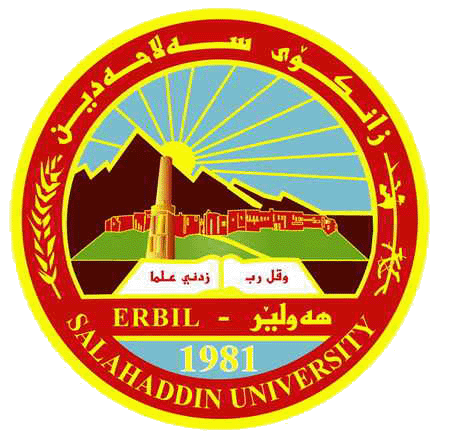 کۆلێژى ئاداببەشى فەلسەفەکۆمەڵناسى گشتىعلم الاجتماع العامکۆڕسى یەکەمقۆناغى دووەم/بەشى فەلسەفەمامۆستاى بابەتم.ى. شێروان هادى محمدساڵى(2022-2023)ناوەڕۆکپێشەکى:به‌شی یه‌كه‌م/ بابه‌تی كۆمه‌ڵناسی :پێناسه‌ی كۆمه‌ڵناسیئامانجی كۆمه‌ڵناسی مه‌به‌سته‌كانی كۆمه‌ڵناسی:بواره‌كانی كۆمه‌ڵناسی:په‌یوه‌ندی كۆمه‌ڵناسی به‌ لقه‌  زانسته‌كانی دیكه‌وه‌:په‌یدابوون و سه‌ربه‌خۆبوونی كۆمه‌ڵناسی:یه‌كه‌م: كورته‌یه‌كی مێژوویی له‌سه‌ر په‌یدابوونی كۆمه‌ڵناسیدووه‌م: سه‌ربه‌خۆبوونی كۆمه‌ڵناسیبه‌شی دووه‌م : دیارده‌ی كۆمه‌ڵایه‌تی:چه‌مكی دیارده‌ی كۆمه‌ڵایه‌تیماهیه‌تی دیارده‌ی كۆمه‌ڵایه‌تیتایبه‌تمه‌ندیی دیارده‌ی كۆمه‌ڵایه‌تیپۆڵینكردنی دیارده‌ی كۆمه‌ڵایه‌تییه‌كانبه‌شی سێیه‌م: كولتوورپێناسه‌ی كولتوور:ڕەگەزەکانى کولتوور:تایبه‌تمه‌ندییه‌كانی كولتوور:گۆڕینەوەى کولتوورى:بەشى چوارەم : گۆڕانى کۆمەڵایەتى (التغيرالاجتماعي):پێناسەى گۆڕانى کۆمەڵایەتى (تعریف التغيرالاجتماعي):سروشتى گۆرانى کۆمەڵایەتى (طبيعة التغير الاجتماعي):هۆکارەکانى گۆرانى کۆمەڵایەتى(عوامل التغیرالاجتماعي):به‌شی پێنجە‌م: بەکۆمەڵایەتى بوون:- چەمکى بەکۆمەڵایەتى بوون- هۆکارەکانى بەکۆمەڵایەتى بوون - بەکۆمەڵایەتى کردنى سەرەتایى- بەکۆمەڵایەتى بوونى لاوەکى لە نەوجوانییەوە تا بە ساڵاداچوون:بەشى شەشە‌م/ خێزان و خزمایەتى:پێشەکى:چەمکى خێزان:جۆرەکانى خێزان:خێزانى ناوکى:خێزانى فراوان:خێزانى تێکەڵاو و ئاوێتە......ڕۆڵ و ئەرکى خێزان:گرنگى خێزان:خێزان لەڕوانگەى زانایانەوە:گۆڕان لە خیزانى هاوچەرخدا:لەبەریەک هەڵوەشانى خێزان:پێشەکى:کۆمەڵناسى وەک لقیکى زانستە کۆمەڵایەتییەکان دەناسرێت ,هەرلەبەر ئەمەشە کۆمەڵناسى دەست دەداتە تاوتوێ و خوێندنەوەى واقیعیەتە کۆمەڵایەتییەکان و ئەو گۆڕانکارى و ئاڵوگۆڕانەى لە ژیانى کۆمەڵایەتیى مرۆڤەکاندا روویداوە و لە یاسا و رێسایەکى دیاریکراوەوە پێڕەوى دەکەن. پانتاى ئەم زانستە زۆر بەربڵاو بووەتەوە و کۆمەڵێک لقى لاوەکیى زۆرى وەک, کۆمەڵناسیى شار, کۆمەڵناسیى گوند, دەروونناسى کۆمەڵایەتى و کۆمەڵناسى کار و پیشە لێیەوە سەرى هەڵداوە و لە بارەى هەرکامیانەوە توێژینەوە و خوێندنەوەى زۆر بەڕیۆە براوە.دەکرێ لە ناو بەشەکانى دیکەى زانستە کۆمەڵایەتییەکاندا ئاماژە بەزانستى سیاسى, ئابوورى , جوگرافیاى مرۆیى, زمان ناسى و بەڕێوەبەرى بکەین.بەشى یەکەم:پێناسەى کۆمەڵناسى:ده‌توانین بڵێین كۆمه‌ڵناسی بریتییه‌ له‌ كۆمه‌ڵێك مه‌عریفه‌ و زانین كه‌ له‌ رێی پشكنین و لێكۆڵینه‌وه‌ی پشتئه‌ستوور به‌ میتۆدی زانستی له‌مه‌ڕ بونیاد یان پیكهاته‌(البناء)، ڕیكخراو(التنظيم) و په‌یوه‌ندییه‌ كۆمه‌ڵایه‌تییه‌كانی ناو كۆمه‌ڵگا مرۆییه‌كان ده‌ست ده‌كه‌ون.كۆمه‌ڵناسی هه‌وڵی پشكنین و شیكردنه‌وه‌ی كاروبار و كێشه‌ گرنگه‌كانی ژیانی كۆمه‌ڵایه‌تی ده‌دات.كێشه‌ گه‌لێكی وه‌كو: ( گه‌شه‌كردن و تۆڕی په‌یوه‌ندی كۆمه‌ڵایه‌تییه‌كان، ناكۆكی و جیاوازی و ململانێ سیاسییه‌كان و شه‌ره‌كان، نایه‌كسانییه‌ كۆمه‌ڵایه‌تییه‌كان ، گرفتی گرووپ و  توێژه‌ تایبه‌تییه‌كانی كۆمه‌ڵگا، ده‌سه‌ڵاتی سیاسی ، پیسبوونی ژینگه‌، جۆره‌كانی لادانی كۆمه‌ڵایه‌تی ، كاریگه‌رییه‌كانی ته‌كنه‌لۆژیا له‌سه‌ر په‌یوه‌ندییه‌كۆمه‌ڵایه‌تییه‌كان.هه‌روه‌ها دەکرێ کۆمەڵناسى بە زانستى توێژینەوە لەسەر ژیانى بەکۆمەڵى مرۆڤەکان پێناسە بکرێت.چونکە زۆرجار دەستەواژەى کۆمەڵناسى و کۆمەڵناس بە هەڵە بەکار دەهێنرێت, سەرەتا پێویستە وەبیر بێنینەوە کە چ شتگەلێک کۆمەڵناسى نین.کۆمەڵناسى بە وێنەى بەشیکى زانستى, جیا لە فەلسەفەى کۆمەڵایەتییە.فەلسەفەى کۆمەڵایەتى, سیستەمى ئەو بایەخانەیە کە پێمان دەڵێت گرووپێک لە خەڵک دەبێ چۆن کۆمەڵگاى خۆیان رێک بخەن و بە چ شیوەیەک هەڵسوکەوت بکەن, لە حاڵێکدا کۆمەڵناسان هەوڵ دەدەن بە لەبەرچاوگرتنى رێسا زانستییەکان, شێوەى ژیان کردن و هەڵسوکەوتى بەرامبەر لە گرووپەکاندا بە گشتى و بە روونى , وەسف و شى بکەنەوە.ده‌توانین پێناسه‌ی كۆمه‌ڵناسی بكه‌ین له‌لایه‌ن زانایانه‌وه‌:چەندین پێناسەى ورد و زانستى بۆ کۆمەڵناسى کراون, کە گرنگترینیان پێناسەىهه‌رله‌و كاته‌وه‌ی كه‌ (ئۆگست كۆنت ) (1798 – 1857)، دامه‌زرێنه‌رو داهێنه‌ری وشه‌ی (( كۆمه‌لناسی)) له‌و باره‌وه‌ ده‌ستی كرد به‌ لێكۆڵینه‌وه‌ و بۆ یه‌كه‌مجار وشه‌ی (( كۆمه‌ڵناسی )) (Sociologie) به‌كارهێنا،(ساڵی 1839)، چه‌ندین پناسه‌ی جیاجیای بۆكراوه‌ .ئۆگست كۆنت ، كۆمه‌ڵناسی به‌ زانستی شیكردنه‌وه‌ی  دیارده‌كانی ژیانی كۆمه‌ڵایه‌تی داده‌نێت و وه‌ك زانستێكی سه‌ربه‌خۆ له‌ ڕێزی پۆڵینكردنه‌كه‌ی بۆ زانسته‌كان جێگه‌ی كرده‌وه‌.(ئه‌میل دۆركهایهم)، كۆمه‌ڵناسی فه‌ڕه‌نسی (1858- 1917) له‌به‌رهه‌مه‌كانیدا هاوكات له‌گه‌ڵ ئه‌و وه‌رچه‌رخانه‌ی كه‌ له‌ لێكۆڵینه‌وه‌ و تیۆره‌كانیدا به‌ ئه‌نجام ده‌گه‌یشت چه‌ند پێناسه‌یه‌كی بۆ كۆمه‌ڵناسی كردووه‌.ئه‌گه‌ر دوایین پێناسه‌ی وه‌رگرین به‌و ئه‌نجامه‌ ده‌گه‌ین كه‌ ئه‌و پێی وایه‌ (كۆمه‌ڵناسی ئه‌و زانسته‌یه‌ كه‌ له‌ شیوه‌ تایبه‌ت و جیاوازه‌كانی ژیانی كۆمه‌ڵایه‌تی كه‌ پشت به‌ كۆویژدان( الوجدان الجمعي) ده‌به‌ستێ، ده‌كۆڵێته‌وه‌.له‌ڕێی ئه‌م پیناسه‌وه‌ ((دۆركهایم)) هه‌وڵده‌دات گرنگی به‌ كۆویژان بدات كه‌له‌ راستیدا له‌ كۆمه‌ڵێك هزر و بیروڕا و ئامانج، به‌ها و بیروباوه‌ڕ پیكهاتووه‌.پڕۆفیسۆر ((مۆریس کینز بێرگ)) کە دەڵی:(کۆمەڵناسى ئەو زانستەیە لەسروشتى پەیوەندییە کۆمەڵایەتییەکان و فاکتەرەکانى و درئەنجامەکانى دەکۆڵێتەوە, ئەم لێکۆڵینەوەیەش چەند ئاستێکى جیاواز لەخۆدەگریت, وەک پەیوەندییەکانى نێوان تاکەکان و رووپەکان و کۆمەڵگە خۆجێیى و گەورەکان). مەبەستى (کینز بیرگ) لەپەیوەندییە کۆمەڵایەتییەکان بوونى پەیوەندى یاخود کارلێک یاخود وەڵامدانەوەى لە نێوان دوو کەس یان زیاتردا, بە ئامانجى کردنەوە و پتر پێداویستى و خواست و داواکارییەکانى ئەو تاکانەى پەیوەندییەکە یاخود کارلێکە کۆمەڵایەتییەکان دروست دەکەن.پەیوەندى فڕۆشیار بەکڕیارەوە,پەیوەندى قوتابیان بە مامۆستایانەوە,هەروەها پەیوەندى پزیشک بە نەخۆشەوە.چەندین جۆرى جیاوازى پەیوەندى کۆمەڵایەتیش کە چەندین پرسیار و هێماى ڕەفتارى و گوتەو کارلێک لە خۆدەگرن, لەهەردوو لایەنى پەیوەندییە کۆمەڵایەتییەکە بەجێ دەگەیەنن, بەڵام ئەو پەیوەندییە کۆمەڵایەتیانەى لە نیوان تاکەکان و گروپەکان و ڕیکخراوە کۆمەڵایەتییە فەرمییەکان پەیوەندییە کۆمەڵایەتییە نافەرمییەکان.(ماكس ڤیبه‌ر)، كۆمه‌ڵناسی ئه‌ڵمانی(1864 – 1920) ، بڕوای وابوو (كۆمه‌ڵناسی ، زانستێكه‌ ده‌یه‌وێ له‌ڕێی شیكردنه‌وه‌ی واتا خودییه‌كانه‌وه‌  ڕه‌فتاری كۆمه‌ڵایه‌تی بناسێت و زانستییانه‌ شیكردنه‌وه‌ی بۆبكات.(مارسێل مووس) كۆمه‌ڵناس و مرۆڤناسی فه‌ڕه‌نسی(1872- 1950) ،( كۆمه‌ڵناسی به‌و زانسته‌ داده‌نێت كه‌ به‌ تێڕوانینێكی گشتگیره‌وه‌ له‌ دیارده‌ كۆمه‌ڵایه‌تییه‌كان ده‌كۆڵێته‌وه‌.له‌هه‌مان كاتدا ((ماکس ڤیبەر)) لە پەرتوکەکەیدا (شێوەى ڕێکخستنى کۆمەڵایەتى و ئابوورى )),((پێناسەى کۆمەڵناسى دەکات بەو زانستەى لە ڕەفتارى کۆمەڵایەتى دەکۆڵێتەوە و لێى تێدەگات)), ڤیبەر مەبەستى لە رەفتارى کۆمەڵایەتى هەربزاوتێکى کۆمەڵایەتى یاخود چالاکییەکى مەبەستدارە کە تاک ئەنجامى دەدات بە لەبەر چاوگرتنى بوونى تاکەکانى دیکە, لەوانەیە هۆکارەکەى ئەو ژینگە یاخود ئەو ڕووداوانە بیت کە تاک تییاندایە یاخود ئەو کەسانەى لە دەوروبەرى ئەو بکەرە کۆمەڵایەتییەن کەبە پڕۆسەى ڕوداو یاخود ڕەفتارەکە هەڵدەستیت.ڕەفتارى کۆمەڵایەتى بەشێوەکى ئاسایى پشت بەسێ پێوەرى سەرەکى دەبەستیت, ئەوانیش بوونى دووکەس یان زیاتر کەکارلێک لەگەڵ یەکدیدا دەکەن و ئەو ڕەفتارە یاخود ئەو ڕووداوە دروست دەکەن. کە دەمانەویت لێى بکۆڵینەوە بوونى چەند ڕۆڵێکى کۆمەڵایەتىیەکسان یاخود جیاواز(جۆرج زیمێل)، كۆمه‌ڵناسی ئه‌ڵمانی (1858- 1918)، ئه‌م لقه‌ به‌زانستی په‌یوه‌ندییه‌ مرۆییه‌كان پیناسه‌ ده‌كات هه‌روها پڕۆفیسۆر((جۆرج زیمێل)):پێناسەى کۆمەڵناسى دەکات دەڵێ:(ئەو زانستەیە بایەخ بەلێکۆڵینەوەى تۆڕى ئەو پەیوەندی و کارلێکە کۆمەڵایەتییانە دەدات کە لە نێوان تاکەکان و گرووپەکان و دامەزراوەکاندا دروست دەبن, بەجیاوازى جۆر و مەبەستەکانیانەوە.کۆمەڵناسى وەک ((زمێل)) دەیبینیت, پێویستە لەجۆرى ئەو پەیوەندى و کارلێکانە بکۆڵێتەوە کە لە چەند کاتیکى مێژووى جیاوازو چەند بابەتیکى شارستانى جۆراو جۆردا دروستدەبن و دووبارەش دەبنەوە.لەبەرئەوە((زمێل)) ڕەخنە لە تیۆرە کۆمەڵایەتییە ئۆرگانییەکان دەگرێت کە هەریەک لە ((کۆنت و سپنسەر)) لایەنگیرى بوون.کەلە حەقیقەت و دیاردەکۆمەڵایەتییەکان دەکۆڵێتەوە لێکۆڵینەوەیەکى مێژووى , لەبەر ئەوە ((زمێل)) قوتابخانەى ئۆرگانى ئایدیلى ڕەتدەکاتەوە کە دەیەوێت لە ژێر ڕۆشنایى ڕێنمایى و تێزە ڕاڤەکارییەکانیدا بۆ کۆمەڵناسى تیۆرى, لە کۆمەڵگە تێبگات و لێى بکۆڵێتەوە.((زمێل)) بڕواى وانییە کۆمەڵگا بونەوەرێکى زیندووبیت. وەک (کۆنت و سپنسەر) بڕوایان وابوو,شتێکیش نییە بە بوونیکى ڕاستەقینەى نەبیت, بەڵکو تۆڕێکى ئاڵۆزى ئەوپەیوەندییە کۆمەڵایەتییە دوولایەنەیە کە لەنیوان ئەو تاکانەدا هەیە کەلە اڵەتى پەیوەندییەکى بەردەوامدان لەگەڵ یەکدیدا.کەواتە کۆمەڵگە زاراوەیەکە بەسەر ژمارەیەک تاکدا دەبڕیت کە چەند پەیوەندییەکى کۆمەڵایەتى کارلیکى بەیەکیانەوە دەبەستێت, بەڵام پێکهاتە ئاڵۆزەکانى دەوڵەت و هۆزو خێزان و شارو سەندیکاى کریکاران, بەرئەنجامى ئەو پەیوەندیى و کارلێکانەن کە لە نیوان ئەو تاکانەدا هەیە کە دەخەنە پاڵیان و لە ڕیشەوە دەتوانن خواست و ئامانجەکانیان بهێنەدى.ئەو دیاردەکۆمەڵایەتییانەى گوزارشت لە چەند جۆیکى پەیوەندى و کارڵێک دەکەن لەنێوان مرۆڤەکاندا ئەو بوارە فراوانەیە کە کۆمەڵناسى لیى دەکۆڵێتەوە.کۆمەڵناسى لە پێناسەیەکى دیکەدا:(ئەو زانستەیە کەتایبەتە بە لیکۆڵینەوە لە کۆمەلگە, ئەو کۆمەلگەیەى لەچەند کەسیک پێکدێت کە سەر بەچەند گرووپیکى مرۆیین و لەالەتى پەیوەندیى و کارلیکدان لەگەڵ یەکدیدا.بەڵام ئەو گرووپانە هەریەکەو ئەرک و ئامانجى خۆیان هەیە کە زۆر جار دەگونجێت لەگەڵ سرووشتى کۆمەڵگە گەورەکەدا و لەسەر ڕیرەوە گشتییەکەى دەروات و فەلسەفە و شێوازى ژیانى خۆى بوونیاد دەنێت.ئەو گرووپە کۆمەڵایەتییانەى کۆمەڵگایان لێپێکدێت, کۆمەڵناسەکان بە ڕێکخراوە کۆمەڵایەتییەکانى ناویان دەبەن لە (خێزان, مزگەوت, کڵێسا, پارتى سیاسى, خوێندنگە, کێڵگە, کارگەو یانەى کۆمەڵایەتى و ...هید).کۆمەڵناسى چییە؟کۆمەڵناسى بانگهێشتمان دەکا بۆ توێژینەوە و چاوخشاندنەوە بەلایەنە جیاوازەکانى ژینگەى کۆمەڵایەتى, ئەو لایەنانەى کە ئێمە بە زۆرى پشتگوێیان دەخەین, گرنگییان پێنادەین یاخود  وەک حاڵەتى سەپاو وەریاندەگرین. خوێندنى کۆمەڵناسى یارمەتیمان دەدات تاکو تێبگەین کۆمەلگا چۆن رێکخراوە, دەسەڵات لە کوێدایە, کامە بیروڕاو نەریت رەفتارەکانمان ئاراستە دەکەن و هەروەها کۆمەڵگاکەشمان بە چ شێوەیەک فۆرمى ئێستاى خۆى وەرگرتووە ؟ بەمانایەکى دیکە : کۆمەڵناسى مرۆڤەکان بەهۆشیارییەکى تایبەت لەسەر ئەوەى کە هەیە , چەکدار دەکا. ئەم هۆشیارییە یارمەتیمان دەدات تاکو ئەو هێزە کۆمەڵایەتییانەى کە رووبەڕوویان بووینەتەوە, باشتربناسین, بەتایبەتیش ئەو هێزانەى کە سنوورمان بۆ دادەنێن یان بەرەڵڵامان دەکەن.ڕەنگە زۆر لە راستى دوور نەکەوینەوە  ئەگەر بڵێین: کۆمەڵناسى , زانستێکى ئازادکەرە. کۆمەڵناسى پێش هەرشتێ(هەرچەندە کەم تا زۆر ئەمە ئاشکرا نەبووە ) تێڕوانین و تێگەیشتنى رەخنەیى لە کۆمەڵگا پەرەپیدەدات و بەگەشەسەندنى ئەم تێڕوانینەش کۆمەڵناسى دەکرێ بەشداریکردنێکى چالاکى لە گۆڕانکارییە کۆمەڵایەتییەکاندا هەبێت. ئەم رۆڵە لە کۆمەڵناسیدا زۆر بەڵگە نەویستە, چونکە شتێکى ئاساییە هەر کۆمەڵناسێک گرنگى بە مەسەلەکانى وەک (هەژارى , تاوان, تەڵاق, گەندەڵى و هتد.....)بدات.زۆربەى کۆمەڵناسە ئەمریکییەکان حەز دەکەن کۆمەڵناسى بەزانستى توێژینەوەى پەیوەندییە کۆمەڵایەتییەکان, پێناسە بکەن, چونکە ئەزموونى رۆژانەى ئێمە لە پەیوەندییە مرۆییەکان, واتە پەیوەندییەکانى خێزان, هاوڕێکان, دوژمنان, بێگانەکان وبەوجۆرە .... بەدیهێنەرى بابەتى سەرەکى ئەم زانستەن.بەچاو خشاندنەوە بەناو ئەو تێڕوانینە جیاوازانەدا, کە لەبارەى بابەتى توێژینەوەى کۆمەڵناسییەوە لە بەردەستدان بەو ئەنجامە دەگەن کە گرووپێک کۆمەڵناسى بە هاوواتاى((پێکهاتەى کۆمەڵایەتى))(Social structure) دەزانن (وەک مارکس, پارسۆنز و هتد), گرووپێک لە ڕواڵەتى کۆمەڵى (Collective Representations) دا کورتى دەکەنەوە( وەک دۆرکهایمو ....), لە کۆتاییشدا دەستەیەکى دیکە بە ((کردەى کۆمەڵایەتى))(Social Action) دەزانن(وەک: ماکس ڤێبەر).لەگەڵ زانینى ئەوەى کە تا ئێستا هیچ پێناسەک بۆ کۆمەڵناسى نەیتوانیوە خۆى لە رەخنە بپارێزیت, بەڵام لەو رووەو کە بتوانین بەلاى کەمەوە وێنەیەکى تا ئەندازەیەک دیاریکراو لەسەر پانتایى بابەتییانەى ئەم زانستە بخەینە پێش چاو: دەتوانین بڵێین کۆمەڵناسى وەکو یەکیک لە زانستە کۆمەڵایەتییەکان بەشێکە خۆى بەلێکۆڵینەوەى دیاردە کۆمەڵایەتییەکانەوە, واتە ئەو لایانانەى ژیانى مرۆڤ کە لە ئەنجامى ئەندامێتى مرۆڤ لە کۆمەڵگادا سەرهەڵدەدەن, خەریک دەکات. کۆمەڵناسى بەیارمەتى میتۆدە زانستییە تایبەتییەکان , دەزگاکان, پەوەندى و رەفتارە کۆمەڵایەتییەکانى مرۆڤ لە رووى پێکهاتە, ئەرک, دینامیکییەت و گۆڕان دەخاتە بەر توێژینەوە, شیکردنەوە و لێکدانەوە, بەراورد و پۆڵین کردنەوە. هەروەها بەروانینێکى تایبەتى هۆکارە کۆمەڵایەتییەکان هەوڵى گەیشتن بەو ((یاساکۆمەڵایەتى))یانە دەدات کە بەسەر ((ژیانى کۆمەڵایەتى))دا زاڵن..کۆمەڵناسى هەوڵدەدات بۆ هێنانەدى کۆمەڵێک ئامانج لەوانە:یەکەم/ ئامانجى کۆمەڵناسى دانانى پۆڵێنکردنێکى تایبەتە بۆ پەیوەندییەکۆمەڵایەتییەکان , کە دابەشکردنى پەیوەندییە کۆمەڵایەتییەکان لە ئەستۆ دەگریت بۆ چەند جۆرێکى جیاواز بەپێى ئەو دامەزراوەى پەیوەندییەکەى تێدایە.دووەم/ کۆمەڵناسى هەوڵدەدات بونیادى کۆمەڵایەتى ڕوونبکاتەوە و ڕەگەزەکانى و پیکهێنەرەکانى شڕؤڤەبکات.دامەزراوەکانى وەک(ئایینى , ئابورى , خێزانى , سیاسى , و پەروەردەیى )بەیەکدییەوە بەستراون یەکدى تەواو دەکەن و گۆڕان لەهەر یەکێکیاندا شوێنەوارو ڕەنگدانەوەى دەبێت لەسەر دامەزراوەکانى  دیکە,لێرەشەوە وەرچرخانى کۆمەڵایەتى ڕوودەدات.سێیەم/ کۆمەڵناسى ئامانجى لیکۆڵینەوەیە لە شێوازەکانى ڕەفتارى کۆمەڵایەتى و پاڵنەر و شوێنەوارەکانى لەسەر تاک و گرووپ.ئەم لێکۆڵینەوەیە لە رەفتارى کۆمەڵایەتى دەبیتە هۆى دژایەتى کردنى  ڕەفتارى هەڵچوونى و بەهێزکردنى ڕەفتارى ئەقلانى کە دەسکەوتە پۆزەتیڤەکانى دەگەڕێتەوە بۆ بکەرى کۆمەڵایەتى و کۆمەڵگەى گەورە.چوارەم/ کۆمەڵناسى هاوچەرخ هەوڵدەدات بۆ زانینى یاساکانى ستاتیک و دینامیک یاخود وەرچەرخانى کۆمەڵایەتى  کۆمەڵناسى.پێنجەم/ کۆمەڵناسى هەوڵدەدات بۆ دیاریکردنى ئەو کێشە کۆمەڵایەتییانەى کۆمەڵگەکان گیرۆدەیان بوون و فاکتەرە بابەتى و خودى و شوێنەوارە نزیک و دوورەکانیان زانراون.شەشەم/ لیکۆڵینەوەى دیاردەکۆمەڵایەتییە ئاڵۆزەکان لەڕووى سروشت و شێواز و دەرئەنجامەکانیەوە لیکۆڵینەزوەیەکى کۆمەڵایەتى  شیکارى و ڕەخنەیى , کە واقعى دیاردەو بارودۆخەکانیەوە سەرچاوەیان گرتووە, وەک لیکۆڵینەوە لە بزاوتە کۆمەڵایەتى و سیاسى و شۆرش و جەنگ و چینە کۆمەڵایەتییەکان و گواستنەوەى کۆمەڵایەتى و گێبڕکێ و هاوکارى و هاوڕێیەتى و دووژمنکارى و سەرکردایەتى کردنى دەمارگیرى و لایەنگیرى.حەوتەم/ بەستنەوەى دامەزراوە و ڕێکخراوەکۆمەڵایەتییەکان لە ڕووى سەرهەڵدان و پەرەسەندنیانەوە بەو کۆمەڵگەیەوە کە لەناویدان و کارلیک دەکەن لەگەڵیاندا.ئەم دامەزراوە ڕیکخراوانەش بۆ ڕێکخستنى کۆمەڵگەو چارەسەرکردنى کێشەکانى و هاودژییەکانى و بەهێزکردنى پەیوەندییە کۆمەڵگاکانى دیکەوە دروست بوون.زەمینە سەرەتاییەکانى بیرى کۆمەڵناسى لەسەر ئەو بنەمایە دروستبوو کە کۆمەڵناسى وەک لقێکى زانستى بە شێوەیەکى مەعریفیانە کاردەکات و تەنیا خاوەنى ((بەکارهێنانە پراکتیکییەکان))ە, نەک ((ئامانجە پراکتیکییەکان)).کۆمەڵناسى لەوە دەکۆڵێتەوە کە ((هەیە)) نەک لەوەى کە ((دەبێت هەبێت)). لە ئەنجامى توێژینەوە کۆمەڵایەتییەکانەوە ئەنجامەلێکى بەسوود بۆ جێبەجێ کردنى بەرنامەکانى چاکسازیى کۆمەڵایەتییەکان و خۆشگوزەرانیى گشتى دێتە دەست.بەڵام کۆمەڵناسى بەشێوەیەکى راستەوخۆ عەوداڵى بەدەستهێنانى نموونە تایبەتى و پراکتیکییەکانى ئەم جۆرە کاروبارانە نییە ,لەبەر ئەوە کۆمەڵناسى زانستێکە نەک چارەسەرێکى راستەوخۆ.لەگەڵ ئەوەشدا کۆمەڵناسان دەتوانن وەکو راوێژکار لە بەرنامەکانى پەرەپێدانى ناوچەیى و چاکسازى و بەرنامەڕێژیى کۆمەڵایەتیدا  بەشدارى بکەن, کارى سەرەکى ئەوان خستنەڕووى و واقعیەکان و شیکردنەوەو لێکدانەوەى دیاردە کۆمەڵایەتییەکانە بۆ یارمەتیدانى راپەڕێنەرانى ئەو بەرنامانە.ڕۆڵى کۆمەڵناس لەکۆمەڵگادا:کاتێک رۆڵى گرنگى کۆمەڵناس لەبەرچاو دەگرین, کۆمەڵێک پرسیار دێتە گۆڕێ, کۆمەڵناس  هەندێجار وەک زانستوان و هەندێجاریش بە وێنەى ئەندامێکى چالاک و بەشدار لە پرسەکانى کۆمەڵگادا کردەوە دەنوێنێت.رۆڵە گشتییەکانى کۆمەڵناس,بە کورتى بەم شێوەى خوارەوەیە:توێژەرى زانستخواز: کۆمەڵناس دەست دەداتە بەرەوپێش بردنى توێژینەوە زانستیەکان و بەم جۆرە, زانیارییە پێویستەکان کۆدەکاتەوە و زانستى خۆى لەسەر ژیانى کۆمەڵایەتى رێکدەخات. نزیک بەهەموو توێژەرانى کۆمەڵناس, لەزانکۆکان, دامەزراوە توێژینەوەییە حکوومەتییەکان,بونیاتەکان,رێکخراوەکان, گرووپە سینفیەکان و جێگاى لەو شێوە دادەمەزرێت و سەرقاڵى کار دەبێت. ئەوان لە زانکۆکاندا بەوانەگوتنەوە,توێژینەوە یان هەردووکیانەوە سەرقاڵن, لەوانەیە زانکۆ یان دامەزراوەیەکى دەرەوەى زانکۆ تێچووییەکەى دابین بکات. یەکیک لەسەرەکیترین ئامانجەکانى توێژەرانى کۆمەڵناس ئەمەیە رەوتى گۆڕانکارییەکانى کۆمەڵگا پێش بینى بکات,بە جۆرێک کە خەڵک بتوانن خۆیان لەگەڵ بەرەوپێش چوونەکانى داهاتووى کۆمەڵگا ریک بخەن.بەمجۆرە کۆمەڵناس دەتوانێت بە شێوەى کردەیى لەسەر بەرنامەرێژییەکان و سیاسەت دانەرییەکانى کۆمەڵگا کاریگەرى دابنێت.ڕاوێژکارى پلاندانان:تەکنێسیەنمامۆستاى زانستە کۆمەڵایەتییەکانپێناسەى کۆمەڵگا:Society)):وشەى کۆمەڵگا لە ((فەرهەنگى معین))دا بەم شێوەیە پێناسەکراوە:((کۆمەڵێ لە خەڵکى شارێک , وڵاتێک, جیهان یان دەستەخەڵکێک)).وەک دەزانین ئەم وشەیە چەمکێکى سەرەکى و زۆرباو, و لەهەمان کات ئاڵۆزى کۆمەڵناسییە,کە بەکارهێنانەکەى لەسنوورى ئەم لقە زانستییەش تێدەپەڕێت.وشەى کۆمەڵگا ,بەواتا بەرفراوانەکەى بریتییە لە کۆمەڵێک مرۆڤ,رووەک و ئاژەڵ.هەروەها وشەى کۆمەڵگا پشت بەبوونى بەردەوامى ئەو مرۆڤانە دەبەستێ کە زەمینەیەکى هاوبەش کۆیان دەکاتەوە و پەیوەندییان بەیەکترەوە هەیە.چەمکى کۆمەڵگا چەند تایبەتمەنییەکى هەیە,وەک: بەردەوامى,بوونى پەیوەندیى کۆمەڵایەتیی ئاڵۆز, و پێکهاتەى فیئەى تەمەنى,رەگەزى, پیشەیى و چینایەتى جۆراوجۆرۆ.لەڕووى زمانیەوە, شوێنى کۆبونەوە, هەروەها بەکۆمەڵێک لەمرۆڤ دەوترێت.لەڕووى بەکارهێنانەوە, کۆمەڵێک لەخەڵکە کە چەند پەیوەندیەکى رێکخراوو خزمەتگوزارى ئاڵوگۆرکراو بەیەکیانەوە دەبەستێتەوە و رۆحێکى گشتى و نەریتێکى هاوبەش کۆیان دەکاتەوە کە هەموویان گوێڕایەڵى و پەیڕەوى لێ دەکەن, کۆمەڵگە دەسەڵاتى هەیە بەسەر تاکەکانیدا وەکو خێزان و نەتەوە.پەیوەندى کۆمەڵناسى لەگەڵ زانستەکانى دیکە:بەپێى نەریت و خوو, زانست بە سەر دوو لقى گشتیدا دابەش دەکەن: زانستە سروشتى و زانستە کۆمەڵایەتییەەدکان. زانستى سروشتى پێوەندیى بە توێژێنەوە لەسەر دیاردە سروشتیەکان و زانستى کۆمەڵایەتى توێژینەوە لەسەر پانتاى بەربڵاوى کردەوە مرۆییەکان دەکات. کۆمەڵناسى یەکێکە لە زانستە کۆمەڵایەتییەکان. زانستە کۆمەڵایەتییەکانى دیکە بریتین لە: دەروونناسى (کە توێژینەوە لەسەر هەڵسوکەوتى تاکە), دەروونناسیى کۆمەڵایەتى(توێژینەوە لەسەر پەیوەندیى تاک لەگەڵ گرووپە), زانستى سیاسى(توێژینەوە لەسەر حکومەت, فەلسەفەى سیاسى و بڕیارە کارگێڕى و سیاسییەکانە), ئابوورى (توێژینەوە لەسەر بەرهەمهێنان, دابەشکردن و بەکارهێنانى شمەک و خزمەتگوزارى لە کرمەڵگادا دەکات) و مرۆڤناسى( لەو نموونە: شوێنەوارناسى توێژینەوە لەسەر ژیارە کۆنەکان, زمانناسى یان توێژینەوە لەسەر زمان, مرۆڤناسى کۆمەڵایەتى و کولتوورى کە خوێندنەوە لەسەر شێوەکانى ژیان لە نێو کۆمەڵگا جۆراوجۆرەکانى سەرانسەرى جیهان). بەشەکانى کۆمەڵناسى و مرۆڤناسى کۆمەڵایەتى و کولتوورى لە زۆریک لە چەمکەکاندا هاوبەشن. جوگرافیاى مرۆیى(دەست دەداتە توێژینەوە لەسەر رۆڵى مرۆڤ لە پڕۆسە جۆراوجۆرەکانى وەک گەشەکردن و دابەزین و جووڵەى دانیشتوان لەسەر گۆى زەوى ) و مێژوویش(رووداوەکانى رابردوو, وەک چالاکییە مرۆییەکان ئاشکرا دەکات و دەسەلمێنێت), وەکو ئەو زانستانەى کەباس کران لەگەڵ کۆمەڵناسیدا لە پەیوەندیدان.سەرهەڵدان و گەشەکردنى کۆمەڵناسى:سەرهەڵدان و گەشەکردنى کۆمەڵناسى بەچەند قۆناغێک تێپەڕیووە وەک:کۆمەڵناسى: قۆناغى سەرەتایى:((ئۆگست کۆنت)) بۆ یەکەمجار لە ساڵى (١٨٣٩)دا وشەى کۆمەڵناسى (Sociologie) بەکارهینا. لەگەڵ بڵاوبونەوەى بەرهەمەکانى ((ئۆگست کۆنت)) لە فەرنسادا, روانگەیەکى سەربەخۆ لەبوارى لیکۆڵینەوە کۆمەڵایەتییەکان هاتەئاراوە. لەو رووەوە بەباوکى((کۆمەڵناسى)) یان ناو ناوە چونکە برواى وابوو کە دەتوانین بگەینە یاسا گەلێکى کۆمەڵایەتى وەکو چۆن زانایانى سروشت( لە بوارى یاساکانى فیزیاو زیندەوەرزانى)پێى وایە زانستەکان بەرهەمى پێشکەوتنێکى سروشتین و بەراى ئەو کۆمەڵگاى مرۆڤایەتى قۆناغى: تیۆلۆژى(تەفسیرکردنى گومانە نەسەلمێندراوەکان سەبارەت بەڕێکخستن و رەوتى کاروبارى دونیا) و زانستى (لێکۆڵینەوەى پڕۆسەى ژیان لە ریى میتۆد و رێوشوێنى عەقڵیییەکانەوە) ى بڕیووە , لە قۆناغى تیۆلۆژیدا شاعیرانى وابەستە بەقوتابخانەى تیۆلۆژیا دەسەڵاتیان هەیەو ئەفسانەو ئایین دروست دەکەن. بەرهەمەکانى(ئۆگست کۆنت) نموونەیەکى تەواوى ئەوتۆ نین کە بەپێیى میتۆدیکى زانستى (بەلاى کەمەوە بەو شێوەیەى کە ((ئۆگست کۆنت)) خۆى بانگەشەى بۆ دەکرد) دانرابن, هەر لەبەرئەوە رەخنەیان لیگرتووە, و لەو کەسانەیان داناوە کە لە پشت دەرگاى داخراوەوە سەیرى  کۆمەلگاى کردووە و لە بەرهەمەکانییدا زیاتر((قیاس)) بەکارهاتووە نەک ((ئیستقرا)). لەگەل ئەوەشدا پێویستە بڵێین ئەو ناوى کۆمەڵناسیى داهینا, لەو بوارەدا زۆرکارى کرد شایەتى دروستبوونى زانستیکى نوێ بوو, و سەرنجى زۆربەى توێژەرانى سەردەمى خۆى بۆ ئەم لقە زانستییە راکێشاوە. کۆنت تینوگوڕێکى بێ سنوورى هەبوو و خۆى بە دامەزرێنەرى زانستێک دادەنا کە (بەراى ئەو) دەتوانێت یارمەتى مرۆڤ بدات لە دروستکردنى دنیایەکى باشتر کە پێشتر مرۆڤ نەیبینیووە و نەیناسیوە.لەم قۆناغەدا, هەندێ فەیلەسووف یان زانایانى ئەم سەردەمە کە دواى بڵاوبوونەوەى وشەى ((کۆمەڵناسى)) ناوى خۆیان نا کۆمەڵناس, لەڕاستیدا کەسانێ بوون کە ئەمڕۆ بە مێژوونووسانى کۆمەڵایەتى و یان فەیلەسووفانى کۆمەڵایەتى ناویان دەبەیکۆمەڵناسى: قۆناغى گەشەسەندن:لەسەرەتاى سەدەى بیستەمدا قۆناغێکى نوێى کۆمەلناسى دەستپێدەکات:قۆناخى گەشەکردنى خیرا. لەوانەیە بتوانین بڵێین کاریگەرترین بەشداریکردنى فیکرى, لە قۆناغ سەرەتاى گەشەکردنى کۆمەڵناسیدا دەگەڕێتەوە بۆ ((ئەمیل دورکهایم))(١٨٥٨-١٩١٧), کە وەک ((مامۆستاى پەروەرەو فێرکردن و کۆمەڵناسى)) لە فەڕەنسا دامەزرا. ((دورکهایم)) لە ساڵى ١٨٩٨((گۆڤارى کۆمەڵناسى فەرەنسى)) بڵاوکردەوە و بەهۆى ئەمەوە یارمەتییەکى کاریگەرانەى بەپێشکەوتنى ئەم لقە زانیستییەدا. ((دورکهایم)) رەهەندو چەمکەگەلیکى زۆرى بۆ ناوەڕۆکى کۆمەڵناسى زێدەکرد لەوانە: میتۆدى ئامارى , چەمکى ئەبنۆرماڵ , هۆکارە کۆمەڵایەتییەکانى خۆکوشتن, بەها کۆمەڵایەتییەکان, سەرچاوەى ئایین, ددینامیکییەتى کۆنتڕۆڵى کۆمەڵایەتى, و رەفتارى کۆمەڵى.توێژینەوەکانى پەیوەندییان بەیاسا, سیاسەت, پەروەردە و فێرکردن ,پەیوەندییە خێزانییەکان, دەروونناسى و مرۆڤناسییەوە هەبوو و لە هەریەک لەم بوارانەدا لە چەند مەسەلەیەکى کۆڵییەوە, کە پەیوەندییان بەکۆمەڵناسییەوە هەبوو.((دۆرکهایم)) کۆمەڵناسى بدابەشکرد   بۆ: مۆرفۆلۆژیا(Morphology)ى کۆمەڵایەتى کە کایەى ئیشکردەکەى بریتییە لە توێژینەوەى پەیوەندى نێوان هۆکارى جوگرافى بەبونیادى دەزگا کۆمەڵایەتییەکانەوە, فیزیۆلۆژیاى کۆمەڵایەتى کە کۆمەڵە لقێکى پسپۆڕیى جیاجیاى کۆمەڵناسى دەگرێتەوە وەک خێزان و دەزگاى سیاسى, هەروەها کۆمەڵناسى گشتى کەتیایدا پێکهاتەیەک لە ئەنجامى زانستە کۆمەڵایەتییە جۆراوجۆرەکانەوە بەرهەم دێت: ((دۆرکهایم)) یەکەم کەس بوو کەلە روانگەیەکى جیاواز لە روانگە جوگرافى و فەلسەفى و دەرونناسییەکانەوە لە دیاردە سۆسیۆلۆژییەکانى کۆڵییەوە. لەبەر ئەوەى ئەو بڕواى بەرەسەنایەتى تایبەتى دیاردەکۆمەڵایەتییەکان هەبوو, لە ڕاڤەکردنى کاروبارو کێشە کۆمەڵایەتییەکاندا تەنیا جەختى لەسەر ((هۆکارە کۆمەڵایەتییەکان)) دەکردەوە.((دورکهایم))کە دژى ماتریالیزمى مارکسیزم بوو بڕواى وابوو کە نابێ ژیانى کۆمەڵایەتى لەڕێى چەمکسازیى ئەو کەسانەى کە تیایدا بەشدارن ئاراستە بکەین, بەڵکو پێویستە سەرنجى ئەو هۆکارە بنەڕەتییانەى دیاردەکان بدەین کە زۆربەى جار بەرچاونین.ئەم شێوە تێڕوانینە تواناى ئەوەى پێدەدا کە کۆمەڵگا وەک یەکەیەکى ((ئۆرگانیک)) لەبەرچاو بگرێت کە توخمەکانى (واتە ژیانى کۆمەڵایەتییەوە)دەتوانین بناسیین. بەپێى برواى ((دورکهایم)) ئامار یەکێکە لە سەرەکیترین میتۆدەکانى کۆمەڵناسى و هەمان ئەو میتۆدەشە کەلە کتێبە ناودارەکەى واتە (خۆکوشتن)(لەساڵى ١٨٩٧)دا بەکارى هێناوە.جگە لە ((دۆرکهایم )) هەریەکە لە زانایانى ئەمریکى ((ویلیام گراهام سامنێر)) و ((لیستر وارد))و ((ئەلیبون سماڵ)) وهەردوو  زاناى ئەڵمانى ((جۆرج زمێل و ماکس ڤیبەر ))لەم قۆناغەدا گرنگى زۆریان بە بوارى کۆمەڵناسى و لایەنى کۆمەڵایەتى و دیاردەکۆمەڵایەتییەکان داوە.چەند دامەزرێنەرێکى ناودارى کۆمەڵناسى:دەتوانین ئاماژە بە چەند بیرمەندێکى ناودارى کۆمەڵناسى بکەین کە دەستیان هەبووە لە دامەزراندنى زانستى کۆمەڵناسى و توانیویانە بەرەو پێشى ببەن وەک:ئۆگست کۆنت(١٧٩٨-١٨٥٧): پێشنیارکردنى زانستى کۆمەڵگا.کارل مارکس(١٨١٨- ١٨٨٣):بنچینەى ئابووریى ژیانى کۆمەڵایەتى.هێربرت سپنسەر(١٨٢٠-١٩٠٣):زانستى پەرەسەندنى کۆمەڵایەتى.ویلیام سامنێر(١٨٤٠- ١٩١٠):زانستى داب و نەریت و شێوازە میللیەکان.لستر وارد(١٨٤١-١٩١٣):زانستە کۆمەڵایەتییەکان و چاکسازیى کۆمەڵگا.ئەمیل دورکهایم(١٨٥٨-١٩١٧):میتۆدى زانستى ئامارو شیکردنەوەى وەزیفى.جۆرج زیمێل(١٨٥٨- ١٩١٨):پەیوەندى نێوان تاک و گرووپ.ماکس ڤیبەر(١٨٦٤-١٩٢٠):میتۆدى زانستى:بەراوردکردنى مێژوویى .ڤیلفەردى پاریتۆ(١٨٤٨-١٩٢٣):تیۆرى بژاردەکان(النخبة).چارلس کوولى (١٨٦٤-١٩٢٩):گرووپە ڕووبەڕووەکان(Face to face).جۆرج ه.مید(١٨٦٣-١٩٣١):دەروونناسى کۆمەڵایەتى.فێردیناند تۆنیس(١٨٥٥-١٩٣٦):جیاوازى نێوان کۆمەڵ و کۆمەڵگا.رایت میلز(١٩١٦-١٩٦٢):کۆمەڵناسى ڕەخنەیى.تالکۆت پاسۆنز(١٩٠٢-١٩٧٩):چەمکداڕشتن- پێکهاتەى کردارە کۆمەڵایەتییەکان.چەند ق,تابخانەیەک یان روانگەیەک:چاوخشاندنێک بە تیۆرەکان لە قۆناغى سەرهەڵدانى کۆمەڵناسى زانستیدا سەرنجمان بۆلاى رەوتە جۆراوجۆرەکانى(لەرووى روانگە یان میتۆدەوە)شیکردنەوەى دیاردەکۆمەڵایەتییەکان رادەکێشێ و کۆمەڵێک لە کۆمەڵناسانى هاوچەرخیش هەوڵى پۆڵینکردنانە جێى رەزامەندى هەمووان نین. رێبازە جیاوازەکانى کۆمەڵناسان کە هەریەکەیان بەجۆرێک کۆمەڵگا شیدەکاتەوە هەرکات پۆڵین بکرێن و ئەگەر شوێنکەوتووانى ئەم تیۆرانەش لێى بدوێن ئەوا قوتابخانەى کۆمەڵناسى دروست دەبن. کەواتە قوتابخانە کۆمەڵێک بیروڕا و فیکرى بەیەکەوە بەستراو یان بەیەکەوە گونجاون کە بەناوى هەندێ  لەناودارانیانەوە ناسراون. لەرووى زانستییەوە کۆمەڵناسى لەکۆتاییەکانى  سەدەى نۆزدەدا سەریهەڵدا و لە چوارچێوەى چەند قوتابخانەیەکى وەک ئەرک گەرێتى(الوظيفية) و بونياد گەرێتى(البنائیة)دا, دەرکەوت, جگە لەمە ارادان. لەکایەى کۆمەڵناسیدا وەک روانگەیەکى سەربەخۆش چەند گۆڕانکارییەک روویدا و ئێستا چەند کایەکى تایبەتى وەک: سۆسیۆلۆژیاى بیرکارى, کۆمەڵناسى سیستماتیک, کۆمەڵناسى ماکرۆ و میکرۆ, کۆمەڵناسى دینامیک یان کۆمەڵناسى فەلسەفیش لەئارادان. لەدرێژەى ئەم باسەدا بەکورتى لە بیروڕا بنچینەییەکانى چەند قوتابخانەیەکى گرنگ دەکۆڵێتەوە.فۆنێکشنالیزم(Functionalism):پشت بە چەمکى ((پێداویستى)) دەبەستێ و ئەم قەتابخانەیە بەتایبەت لە ئەنترۆپۆلۆژیایى کۆمەڵایەتییدا لەناو ((بڕۆنیسالاڤ و مالینۆفسکى))(١٨٨٤-١٩٤٢,B,Malinowski) ئەنترۆپۆلۆجیستى بەرەچەڵەک پۆڵۆنى جیا نابێتەوە. لەڕوانگەى ئەم قوتابخانەوە دامەزراوە کۆمەڵایەتییەکان, خواستە سەرەتاییەکانى مرۆڤ رێکدەخەن و تێریان دەکەن .بۆ نموونە خێزان وەک پێگەیەک لە کۆمەڵگادا زانیارییە کولتوورییەکان پێشکەش بە تاکەکەس(وەک بونەوەرێکى بایۆلۆژى)دەکات و ژیانى ئاراستە دەکات. بەڕاى((دورکهایم))کەیەکێکە لەدامەزرێنەرانى قوتابخانەى وەزیفى, بۆ بینینى هەر دیاردەیەکى کۆمەڵایەتى پێویستە سەرەتا هۆى بوونى بدۆزینەوە و دواتر لە رۆڵ و ئەرکەکەى لەناو چالاکییەکى کۆمەڵایەتییدا بکۆڵینەوە.بونیادگەرى :((بونیادگەرى ))(Structuralism)وەک میتۆدێکى شیکردنەوە, کە سەرەتا لەلایەن((فێردیناند دى سۆسۆر))(١٨٥٧-١٩١٣F.De Saussure) لە زمانناسیدا سەریهەڵدا و پەرەى سەند بەهۆى (کلۆد لیڤى شتراوس))وە لە مرۆڤناسى کۆمەڵایەتییدا بەکارهێنرا.ئامانجى شیکردنەوەى بەنیادگەرى ئەوەیەکە هەستێ بە پشکنینى((بونیادەکان)) کە لە بنەڕەتدا حاڵەتێکى ناهۆشیارانەى هەیە و لە پێکهاتەى واقیعە کۆمەڵایەتییەکاندا خۆیان حەشارداوە: بۆنموونە دۆزینەوەى بونیادەکان لە حاڵەتى وەک بنەماکانى خزمایەتى, ئەفسانەکان, رێوڕەسمە کۆمەڵایەتییەکان, هونەرەکان, ئایدیۆلۆژییە سیاسییەکان, هەڵسوکەوتەکانى تایبەت بەخواردن.((بونیاد))بەزمانێکى سادە (بریتییە لە شێوازێک کە بەهۆى ئەوەوە بەشەکانى شتێک رێکخراون. ئوتۆمبێل کە رۆژانە بەکاریدێنین بونیادى خۆى هەیە و هەروەها یەکەکانى تێدا نیشتەجێ بوون وەک خانوو, قوتابخانە, و فەرمانگە کە تاکەکەسان تێیدا دەژین و دەخوێنن و کادەکەن.هەریەکەیان پێکهاتەى خۆیان هەیە.بەبڕواى ((جان پیاجێ))(١٨٩٦-١٩٨٠)دەرونناسى سویسرى (بونیاد), سیستمێکە لە گۆڕانى شێوەکاندا کە وەک سیستمێک کۆمەڵە یاسایەکى گرتۆتەخۆ.لەکۆتایدا دەتوانین بڵێین بونیادگەرى قوتابخانەى هاوبەشى هەندێ لە زانستە مرۆییەکانى وەک زمانناسى و مرۆڤناسیى کۆمەڵایەتییە , کە پێى وایە دیاردە کۆمەڵایەتییەکان لە توخم گەلێک پێکهاتوون کە لە ژێر کارتێکرنى ئەو یاسایانەى کە بەسەریاندا زاڵە لە رووى جەوهەرو ئەرکەوە,هەموویان پەیوەندییان بەئەرکەوە هەیە.قوتابخانەى ململانێ:بەپێچەوانەى وەزیفییەکان کە جەخت لەسەر سەقامگیریى کۆمەڵگا دەکەن, لایەنگرانى قوتابخانەى ململانی (Conflict) پێیان زانیە کۆمەڵگا لەحاڵەتى ململانێ و پیکدادان(Tension)ى بەردەوام دایە. ئەمانە لەو بڕوایەدان کە ڕەفتارى کۆمەڵایەتى لەپەیوەندى بە چەمکگەلیکى وەک ململانێ و پیکدادانى نیوان گرووپە رکەبەرکاندا چاکتر دەناسرێت. مەرج نییە ئەم ململانییە حاڵەتێکى توندوتیژیانەى هەبیت و دەشێ لە چەند شێوەیەکى وەک وتووێژى نێوان کریکاران و خاوەنکارەکان, مشتومڕى گرووپە سیاسییەکان, کێبرکێى نیوان گرووپە ئایینیەکان, تاووتوێکردن لە بوارى شێوەى دیاریکردنى بودجە لە کاروبارى جیاواز, و زۆر بوارى دیکەى لەم جۆرەدا دەربکەوێت.لە لێکۆڵینەوەى هەر کولتوور, رێکخراو یان گرووپێکى کۆمەڵایەتییدا کۆمەڵناسى ململانێخواز دەیەوێ بزانیت کە چ کەسانێ قازانج دەکەن و چ کەسانێ دەبنە قوربانى, و چ کەسانی بەسەر ئەوانى دیکەدا زاڵدەبن.ئەم کۆمەڵناسانە بایەخ بەو ململانێیانە دەدەن کە بۆ نموونە  لە نیوان ژن و پیاوان, باوان و منداڵان, شارەکان و دەوروبەریان, رەش و سپییەکاندا هەیە , قوتابخانەو ئامرازەکانى گەیاندن چ هەڵوێستیک لە بەرانبەر ئەم ململانێیانە وەردەگرن.پەپێى قوتابخانەى ململانی , هەموو کۆمەڵگایەک بەردەوام لە گۆڕاندایە, هەر بەشێکى کۆمەڵگا بەزۆرى بەشداریدەکات لە گۆڕینى بارودۆخى خۆیدا , هەموو کۆمەڵگایەک لەحاڵەتى پیکدادان و ململانی دایە , و سەقامگیریى کۆمەڵایەتى بەرهەمى پیادەکردنى گوشارى گرووپیکە بەسەر گرووپێکى دیکەدا.قوتابخانەى کارلیکى کۆمەڵایەتى :وەزیفییەکان و ململانێخوازەکان هەردووکیان کۆمەڵگا لەئاستى درشت (ماکرۆ)دا شیدەکەنەوە, لەبەرامبەر ئەمانەدا هىندێ لە کۆمەڵناسانى هاوچەرخ زیاتر بایەخ بە لێکۆڵینەوەى کارلێکى کۆمەڵایەتى (Social Interaction) لە ئاستى میکرۆ(گرووپە بچووکەکان, و توێژى برادەرانە, خێزان و هتد...) دا دەدەن. ((جۆرج هێربرت مید)) (G.H.Mead) بەدامەزرێنەرى ئەم قوتابخانەیە دادەنرێت, چونکە کاتێکى زۆرى لە ڕێى لێکۆڵینەوەى پەیوەندى نێوان تاکەکەسان خەرج کردو بایەخێکى تایبەتى بەرەفتارگەرلێکى وەک زەردەخەنە, خۆدەرخستن, و سەر ڕاوەشاندن.بەبڕواى لایەنگرانى قوتابخانەى کارلێکى کۆمەڵایەتى ((رەمزەکان))(Symbols) گرنگترین بەشى پەیوەندییە مرۆییەکانن , ئەو شێوانەى پەیوەندى کە ئەمڕۆ پەیوەندییە بێ ئاخاوتنەکانیان (غیر کلامي) پێدەڵێن, و بەیەکێک لە جۆرەکانى رەفتارى مرۆیى لە قەڵەم دەدرێت.لە ڕوانگەى ئەوانەوە دیاردەکان لەئامانج و مەبەستە ستراتیژییەکانى بکەرەکانیانەوە سەرچاوەدەگرن, و ناتوانین دیاردەکان بە بەرەنجامى ژینگەى کۆمەڵایەتى تاک یان سیستەمەگشتییە باڵادەستەکان بەسەر کۆمەڵ (فۆڕمە کۆمەڵایەتییەکان , بونیادەکان)لە قەڵەم بدەین.یەکێک لە بابەتە نوێیەکانى کۆمەڵناسى , واتە(( کۆمەڵناسى تۆرەکان-   Network) کە هەڵدەستێ بەلێکۆڵینەوە لە کاریگەرییە کۆمەڵایەتییەکانى کەناڵەکانى زانیارى (کە لەئەنجامى پەرەسەندنى تۆرەکانى کۆمپیوتەرەوە هاتۆتە ئاراوە), لێکۆڵینەوە لە گرووپە تایبەتى , یان دیاریکراوەکان بەکارێکى بنەرەتى دەزانێت .بەشى دووەم : دیاردەى کۆمەڵایەتى(الظواهر الاجتماعية)-چەمکى دیاردەى کۆمەڵایەتى:(مفهوم الظاهرة الاجتماعية):ئاماژە درا بەوەى کە بایەتى کۆمەڵناسى , بریتییە لە لێکۆڵینەوەى دیاردە کۆمەڵایەتییەکان . زاراوەى ((کۆمەڵایەتى ))(Social) کە لەسەدەکانى ١٤و ١٥ى زایینیدا لە دەستەواژەى ((ژیانى کۆمەڵایەتى )) و بەماناى ژیان لە کۆمەڵگادا بەکاردەهات, لەسەدەکانى ١٨و ١٩ى زایینیدا مانایەکى فەردى وەرگرت .لەسەرەتاى سەدەى ٢٠بیستەمەوە , لەگەڵ ئەوەشدا کە وشەى ((کۆمەڵایەتى)) ناواخنێکى بەرفراوانترى بەخۆیەوە گرت, بەڵام لە هەمان کاتدا راشکاوتریش کراو لە ریگەى لکاندنى بەزاراوەگەلێکى ترەوە , وەکو : بەها, ڕۆڵ, چین , توێژو شوێنگە, رەهەندى پسپۆریشى وەرگرت. لە بەکارهێنانى ئێستاییدا, وەکو پێشتر چەمکى ((تاکەکەسى)) لە بەرامبەر چەمکى ((کۆمەڵایەتى ))دا (کە بەڵگەبوو بۆ جۆرە وێناکردنێکى تەجریدى ئەم چەمکانە) دانانرێت, و تاکیش وەک ئەندامێکى کۆمەڵگا لێى دەکۆڵیتەوە .بەلاى کۆمەڵناسەکانەوە دیاردە کۆمەڵایەتییەکان لە کۆمەڵە رەفتارێکى تاکەکەسى و نەگۆڕ لە شوێن و کاتدا , کورت ناکرێنەوە . دیاردە کۆمەڵایەتییەکان بە لاى ئەوانەوە لە خەسڵەتە کۆمەڵى, خێزانى , چینایەتى و نەتەوەییەکانەوە سەرچاوە دوگرن, وەک ئەنجامى پەیوەندیی نێوان تاکەکان و نفوزکردنى کۆمەڵەکان لەسەر تاکوکان لیکدەدرێتەوە . ((ئەمیل دورکهایم- ١٨٥٩-١٩١٧) کۆمەڵناسى فەڕەنسى بڕواى وابوو کە دەبیت دیاردە کۆمەڵایەتییەکان وەک ((شتەکان)) بکرینە بابەتى توێژینەوە(لێکۆڵینەوە).بەلاى (دورکهایم) وە دیاردە کۆمەڵایەتییەکان خاوەنى هەندێ تایبەتمەندین, کە دەکرێ ئاماژە بۆ سێیانیان بکرێت: وەک : دەرەکى بوون , حەتمى بوون , و سەرتاپاگیرى بوون . دیاردە کۆمەڵایەتییەکان لایەنێکى دەرەکییان هەیە , چونکە تاکەکان لە پڕۆسەى بەکۆمەڵایەتیبوونیدا, نموونەو نۆرمە کۆمەڵایەتییەکان لە کۆمەڵگاوە وەردەگرن و بەو جۆرەش رەگەزگەلێکى دەرەکى, کە لە بوونى فیزیکى و دەروونى ئەواندا نییە, دەکەنە بەشێک لە خۆیان.دیاردەکۆمەڵایەتییەکان بەو هۆیەوە کە ((کۆمەڵایەتیین )) ئەوە ((سەرەتاپاگیرن)) , و ((کۆمەڵایەتى)) بونیان بەهۆى سەرتاپاگیرییەکەیانەوە نییە. مەبەست لەسەرتاپاگیرى , هەبوون و بڵاوبوونەوەى دیاردە کۆمەڵایەتییەکانە (هەڵبەت بەپلەى جیاواز) لە رووبەرى کۆمەڵگادا. لەمبارەیەوە ((دورکهایم)) دەنووسێ :((دیاردەى کۆمەڵایەتى بارێکى دەستە جەمعییە کەبەسەر گشت تاکەکاندا دەسەپێنریت و بەشێوەیەکى دووبارەبووەوە لە هەموواندا دەبینرێ. لەبەرئەوەى لەگشت دایە , لە بەشیشدا بونى هەیە , نەک لەبەرئەوەى کە لە بەشدا هەیە لەگشتیشدا دەدۆزرێتەوە))هەروەها دەتوانین پێش ئەوەى جەوهەرى تایبەتمەندیى دیاردە کۆمەڵایەتییەکان شرۆڤە بکەین پێویستە بزانین سەرچاوەى پۆڵینکردنى هەندێ لە دیاردەکان لەژێر ناوى دیاردە کۆمەڵایەتییەکان لە کوێوە هاتووە ؟ لە ڕابردووێکى زۆر دوورەوە دیاردەکانیان بەگشتى لە ڕووى بابەتەوە  بۆ سێ دەستە دابەش کردووە : دیاردە سروشتییەکان , دیاردە بایلۆژییەکان و دیاردە کۆمەڵایەتییەکان.هەندێ زانا , دیاردە بایلۆژییەکان دابەش دەکەن و بوونێکى سەربەخۆش بەدیاردە دەروونییەکان دەدەن .هەریەک لەم دیاردانە سنوورى تایبەتى خۆیان هەیە و دەبنە بابەتى زانستگەلێکى جۆراوجۆر , دیاردەکۆمەڵاتییەکانیش بەوە بوونى خۆیان دەسەلمێنن کە لە ژیانى کۆمەڵایەتییەوە سەرچاوەیان گرتووە  و هەر لەبەر ئەوەشە سیفەتى کۆمەڵایەتییان پێ دەدەین. ئەم دیاردانە بوونى سەربەخۆى خۆیان هەیە. لە کۆمەلگادا دروست دەبن و دەگۆڕێن, لەهەرکۆمەڵگەیەکیشدا دەشێ بەشێوەیەکى تایبەت دەربکەون . ئەگەر بمانەوێ باشتر دیاردەکۆمەڵایەتییەکان دەستنیشان بکەین دەتوانین سەرنجى رەوشى ژیان و پەیوەندییەکانى خەڵک لەلایەنە جیاجیاکانى کات و شوێن و شێوەى بیرکردنەوە و ڕەفتارى کۆمەڵایەتییان بدەین بۆ ئەوەى لەو جیاوازییە تێبگەین کە لەم بوارە فراوانەدا هەیە  , بەکورتى دەتوانین بڵێین دیاردە پێویستە لە دیاردە سروشتى و بایلۆژییەکان جیایان بکەینەوە.بێگومان ئەم دیاردانە (سروشتى , بایلۆژى و کۆمەڵایەتى ) پەیوەندییان بە یەکترەوە هەیە .لێرەدا پێویستە کورتە روونکردنەوەیەک لە بارەى چەمک و ناوەڕۆکى ((دیاردەى کۆمەڵایەتى)) و چەمکى ((واقعى کۆمەڵایەتى)) ((social fact)) بیخەنە ڕوو.بەگشتى دیاردە بریتییە لەوەى  کە لەرێى بینەرانەوە ئاشکرا دەبێت یان لەڕێى هەست یان هوشیارییەوە  دەرک دەکرێ.لەزمانى کۆمەڵناسیدا دیاردە بەگشت واقیعە کۆمەڵایەتییەکان بوارى زانستە کۆمەڵایەتییەکانن. سەڕەڕای ئەوەى هەندێ کەس ویستویانە جیاوازى لە نێوان چەمکى دیاردەى کۆمەڵایەتى و واقعى کۆمەڵایەتییدا بکەن , بەڵام وا نایەتە بەچاو کە جیاوازییەکى ئەو تۆ لە نێوان ئەم دوو چەمکەدا هەبێ.ماهیەتى دیاردە کۆمەڵایەتییەکان و تایبەتمەندییەکانى:"جۆرج گورڤیچ"کۆمەڵناسى هاوچەرخى فەڕەنسى دیاردەى کۆمەڵایەتى بەم شێوەیە وەسف دەکات و ئەمە یەکێکە لەو پێناسانەى کە لەو بارەوە خراونەتەڕوو.((واقعى کۆمەڵایەتى کۆمەڵێکى ئاڵۆز و دابەشنەکراوى ئەو کردارانەیە کە پلەى توندییان جیاوازە. واقیعى کۆمەڵایەتى هەم لەرووى ستونى و هەم لەرووى ئاسۆیى پەرەدەسێنێ. لەڕووى ستونییەوە باس لە دیاردەگەلێکى وەکو رێکخراو یان دامەزراوەکان , رەفتارە ریکخراوەکان (نەریت, رێورەسمى ئاینى و هى تر), ڕۆڵە کۆمەڵایەتییەکان, کۆرەفتار, ئاماژەکان , رەفترە نوێ و داهێنەرەکان, بەهاکان و ئینتیما جەماعییەکان .لەڕووى ئاسۆییەوە ئێمە ململانیەک دەبینین کە لەنێوان  شێوەکانى ئینتیماى کۆمەڵایەتیی و لە نێوان گرووپە بچووکوکان بەتایبەت لە نێوان چینە کۆمەڵایەتییەکان و لەناو ئەوانیشدا لە نێوان توێژەکان ,پیشەوەران, حزبە سیاسییەکان و سەندیکاکاندا لە ئارادایە))تایبەتمەندییەکانى دیاردەى کۆمەڵایەتى :بە لەبەر چاوگرتنى لێکۆڵینەوەکانى ((دورکهایم )) و ئەو تێرانەى لەلایەن کۆمەڵناسانى دیکەوە خراونەتەڕوو و هەروەها توێژینەوە لە فکت و دیاردەکۆمەڵایەتییەکان لە ساتە وەختەدا دەتوانین سێ خەسڵەت بۆ ئەم دیاردانە دەستنیشان بکەین:یەکەم / دەرەکیبوون  یان بەرجەستەبوون : مەبەست لە دەرەکیبوون ئامادەیى دیاردە کۆمەڵایەتییەکانە لە دەرەوەى بوون یان کەسایەتیى تاکەکەسیى مرڤ. لەسەر ئەوەى فاکتە کۆمەڵایەتییەکان  وەکو بۆ چوونى گشتى وان , مرۆڤ بنەماکانى ژیانى کۆمەڵایەتى و دابونەرییتى کۆمەڵیانە دواى لە دایکبوون لە بەردەم خۆیدا بەئامادەیی دەیانبینى, چونکە خواست و ویستى تاکەکەس لە دروستبوونیاندا هیچ دەورێکى نەبووە .تاکەکانى کۆمەڵگا لەژێر کاریگەرى ئەو بنەما و پڕنسیپانەدان کەلە دەرەوەى ویژدانى تاکەکەسییدان.دووەم/ حەتمیبوون : لەزۆربەى حاڵەتەکاندا سیفەتى دەرەکیبوون پەیوەندیى بە چەمکى حەتمیبوونیشەوە هەیە . مەبەست لە حەتمیبوون ئەو هێزەیە کە رەفتار یان رێسا کۆمەڵایەتییەکان لە کۆمەڵگادا هەیانە و تاکەکەسان پەیوەستن بە پییادەکردنى . بەگشتى دیاردە کۆمەڵایەتییەکان جۆرە قاڵب یان نموونەیەک بۆ رەفتارى تاکەکەسان دیاریدەکەن و ئەوەى حەتمیبون تا ڕادەیەک زامن دەکات ئەنجامى دواتریەتى . دیاردە کۆمەڵایەتییەکان هێزێکى خۆسەپێنییان هەیە و تاکەکەس خۆى وادەبینى ناچارە پەیڕەویان لێ بکات, بەڵام حەتمەتىکۆمەڵایەتى  لە گشت دیاردەکاندا بەیەک ئەندازە ئامادە نییە. لەهەندێ حاڵەتدا حەتمییەتى کۆمەڵایەتى بە پتەوترین شێوەى خۆى دەگات و وەکو قانوونى لێدێ و لەاڵەتى دیکەدا وەکو ئادابێکى کۆمەڵایەتى وایە.سێیەم: گشتگیر بوون : مەبەست لە گشتگیریى دیاردە کۆمەڵایەتییەکان بوون و بڵاوبوونەوەى دیاردە یان رەفتاگەلێکى کۆمەڵایەتى دیاریکراو, لە کۆمەڵگادا. پرەسەندن و گشتگیریى داب و نەریت و رێوڕەسمە کۆمەڵایەتییەکانى تر (لەهەر پلەیەکى توندى و هێزدابن) گوزارشت لەو خەسڵەتە دەکەن . گشتگیرى تەنیا تایبەت نییە بەوەى هەموو تاکەکان رەفتارێکى دیاریکراو ئەنجام بدەن, بەڵکو ئەوەى گرنگە بوونى کۆمەڵایەتى دیاردەیەکە, چونکە ئەم فاکتە حاڵەتێکى جیاوازى هەیە لەوەى کەلە هزرى تاکەکەسان دایە و هەروەها بوونى سەربەخۆى خۆیشى هەیە.بەڵام کۆمەڵایەتیبوونى ئەم دیاردانە لەبەر گشتگیربوونیان نییە, بەڵکو لەسەر ئەوەى کۆمەڵایەتین گشتگیرن.پۆڵێنکردنى دیاردەکۆمەڵایەتییەکان:لەبەرئەوەى گشت دیاردەکۆمەڵایەتییەکان یەک تایبەتمەندییان نییە و جیاوازن, دەتوانین لەڕووى تایبەتمەندییە گشتییەکانەوە بۆ چەند دەستەى سەرەکى دابەشیان بکەین کە بریتیین لەمانە:ئەو دیاردانەى پەیوەنییان بە مۆرفۆلۆژیاى کۆمەڵایەتییەوە هەیە.ئەو دیاردانەى پەیوەندییان بە فیزیۆلۆژیاى کۆمەڵایەتییەوە هەیە.       ج- ئەو دیاردانەى پەیوەندییان بە رەفتارە گرووپى و جەماعییە کانەوە هەیە.لەم پۆڵێنکردنەدا زێتر بۆچوون سەرچاوەى دیاردەى کۆمەڵایەتى و پێکهاتە گشتییەکەیەتى و پێویستە ئاماژە بۆ ئەوە بکەین کە دەتوانین دیاردە کۆمەڵایەتییەکان لە ڕووى دیکەشەوە بۆ نموونە توندى و لاوازى یان مادى و نامادى بوونیش پۆڵێین بکەین. لە خوارەوەدا بەکورتى ئەم سێ جۆرەى دیاردە کۆمەڵایەتییەکان تاوتوێ دەکەین:مۆرفۆلۆژیاى کۆمەڵایەتى: ئەو تایبەتمەندیانە دەگرێتەوە کە پەیوەندیان بە بونیاد و پێکهاتەى مادیى کۆمەڵگاوە هەیە, وەکو رەوشى نیشتەجێبوون, شوێنى نیشتەجێبوون, شوێنگەى سروشتى وجوگرافى, نەخشەى شوێن, شێوازى بینایە و باڵەخانەکان , بارودۆخى بیناسازى, پەڕاگەندەیى, و چڕیى دانیشتوان و بەگشتى ئەو دیاردانەى کە پێکهاتەو شێوەى دەرەوەى کۆمەڵگا پێکدێنن. ئەم کۆمەڵە دیاردانە یەگشتى سەقامگیریان پێوە دیارە و لە رێزى مادیترین دیاردە کۆمەڵایەتییەکان دان.فیزیۆلۆژیاى کۆمەڵایەتى:ئەودیاردانە دەگرێتەوە کە تایبەتن بە ئەرک و پەیوەندى و دامەزراوەکانى ناو کۆمەڵگاوە و بۆ نموونە دیاردەگەلێکى وەکو: (پەروەردە و فێرکردن و دامەزراوە پەیوەندیدارەکانى, ئاین, و رێکخراوەکان و گرووپ و دەستەکانى, رابواردن و شێوەى بەسەربردنى کاتى بێئیشى, حکومەت و شێوازى پەیوەندییە خێزانییەکان و ئەوەى لە چوارچێوەى ئەم دامەزراوە کۆمەڵایەتییەدا دێتەبوون, رێکخراوە ئابوورییەکان و تۆڕى بەرهەمهێنان و بەکاربردن.هەموویان فیزیۆلۆژیەکانن لە کۆمەڵگادا.رەفتارە گرووپى و جەماعییەکان: ئەم دیاردە کۆمەڵایەتییانە  لەوانەیە ئامادەیترین و لە هەنێ حاڵەتدا کەم سەقامگیرترین دیاردەى کۆمەڵایەتى بن و ئەو رووداو, بیروڕا, هەڵچوون , هەست و سۆز یان ئەو لایەنانە دەگرێتەوە کە لەوانەیە لەناو گرووپ, چین, یان تەنانەت نەتەوەیەکى تایبەتدا هەبن.دەتوانین لەم نموونەىخوارەوە سەروسیماکانى ئەم جۆرە دیاردانە ببینینەوە : ئەو هەستەى کە ئێرانیەک بەرامبەر نەتەوایەتیى خۆى هەیەتى .بەشى سێیەم: کولتوور :پێناسەى کولتوور:زۆر هەوڵدراوە بۆ پێناسەکردنى زاراوەى کولتوور، ئەم چەمکە زیاد لە لقێکى زانستیى گرنگى پێدراوە, وەک هەریەک لە فەلسەفە و کۆمەڵناسى و پەروەردە. بەزیادبوونى ئەم پێناسە جیاوازانە چەمکى کولتوور زیاتر شاراوەو ئاڵۆز بووە .ئەدوارد تایلەر:پێناسەى کولتوور دەکات پێى وایە ، یەکەیەکى لێکدراوە پێکهاتووە لە زانیارییەکان، بیروباوەڕەکان، هونەر، یاسا و ڕەوشت، دابوونەریتەکان، هەموو ئەوانەى تاک بەدەستى دەهێنێت بەو پێیەى ئەندامێکە لە کۆمەڵگا. ولیەم ئۆگبرن:شتومەکەکان، سیستەمە کۆمەڵایەتییەکان، ئەو ڕێبازە کۆمەڵایەتییە دەگرێتەوە کە تاکەکان لە ژیانیاندا لەسەرى دەڕۆن. گوستاڤ کلیم:کولتوور بریتییە لە دابوونەریتەکان، زانیارى و لێهاتووەکان، ژیانە تایبەتى و گشتییەکان، لە ئاشتى و جەنگدا، لە ئایین و زانست و هونەردا، هەروەها ئەزموونەکانى ڕابردوو دەگرێتەوە کە بۆ نەوەى نوێ دەیگوازنەوە.رالف پیدنگتۆن:کولتوور کۆمەڵێک ئامرازى ماددى و هزرییە کە بەهۆیەوە ئەو خەڵکە دەتوانێت پێداویستییە ژیانى و کۆمەڵایەتییەکانى پڕبکاتەوە و لەگەڵ ژینگەکەى خۆیدا بیگونجێنێت.ڕەگەزەکانى کولتوور:ڕەگەزەکانى کولتوور بۆ دوو بەشى سەرەکى دابەش دەبێت:ڕەگەزە مادییەکان: ئەو شتانە دەگرێتەوە کە مرۆڤ بەرهەمى هێناوە، دەکرێت بە هەستەکان بیانناسین.ڕەگەزە ناماددییەکان: جۆرەکانى رەفتار، پێوانە کۆمەڵایىتییەکان، بەهاکان و دابوونەریتەکان دەگرێتەوە.ئەم دابەشکردنەى نێوان ڕەگەزەکانى کولتوور بۆ ماددى و مەعنەوى شتێکى خەیاڵیە، واپێویستە زیاتر گرنگى بە واتاو گوزارشتەکان بدرێت نەک گرنگى بەو شێوە مادییە بدرێت، کە ڕوکارەکانى پێدەناسرێت، ئەگەر وادابنێین کۆمەڵێک کەس بۆ یەکەم جاریان بێت لە ژیانیاندا چەند ئامێرو کەلوپەلێک ببینن، ئەو کەسانە نازانن بۆچى ئەو ئامێرانە دروستکراوون، یان بۆچى بەکاردێن؟ ئامانج لە درووستکردنییان چییە؟ لەبەر ئەوە واتاو گوزارشتەکانى ئەو شتانە لەلایان ئاشکرانییە، هەر یوک لە ( بیڵز و هۆیجر) بەم شێوەیە ئەو واتایانە دیارى دەکەن کە بۆ زاراوەى کولتوور بەکاردێت.وەک  نیشانەیەک بۆ شێوازەکانى ژیان یان (پلانەکانى ژیان) کەلە ڕێگەى فێربوونەوە بۆ ماوەیەکى دیاریکراو لەنێوان هەموو خوڵکدا بڵاودەبێتەوە.وەک نیشانەیەک بۆ ژیانى کۆمەڵێک لەو کۆمەڵگایانەى کە تائاستێک کارلێک لە نێوانیاندا هەیە.وەک نیشانەیەک بۆ شێوازى ڕەهفتارێکى تایبەت بە کۆمەڵگایەکى دیاریکراو.وەک نیشانەیەک بۆ شێوازى ڕەفتارێکى تایبەت بە دەستەیەکى دیاریکراو لەناو کۆمەڵگایەکى گەورىدا کە تاڕادەک ڕێکخستنێکى ئاڵؤزیان هەیە.کەواتە کولتوور شتێکى نییە، بەڵکو بریتییە لە شێوازەکانى ڕەفتارو ژیان، یاخود بریتییە لە ناوەڕۆکى(واتا)، مرۆڤ ناوى ماددى بۆ شتەکان داناوە، بەجۆرێک ئەو ناوانە دەبنە هێماى کولتووریى مە کۆمەڵگا بۆ ناونانى شتە ماددییەکان بەکارى دەهێنێت و دەکرێت بەم جۆرەى خوارەوە ئەو ڕەگەزانەى کولتوور دیارى بکرێن کە کۆمەڵناسى بەکارى دەهێنن:تەکنەلۆژیا:ئەو شێوازانەى ڕەفتار دەگرێتەوە کە مرۆڤ لەڕێگەیەوە کەرستە سروشتییەکان بەکاردەهێنێت بۆ گەیشتن بە خواردن و بۆ دروستکردنى : (  ئامرازەکان و چەک و جلوبەرگ و شوێنى نیشتەجێبوون)، هەروەها ئەو دروستکراوە ماددییانەى تریش دەگرێتەوە کە بۆ ژیانیان پێویستن.ئابوورى: شێوازەکانى ڕەفتارو ڕێکخستنى کۆمەڵگا دەگرێتەوە، بەتایبەت ئەوەى پەیوەندى هەیە بە بەرهەمهێنان و دابەشکردن و بەکارهێنانى کاڵا و خزمەتگوزارییەکانەوە.ج- ڕێکخستنى کۆمەڵایەتى: شێوازەکانى  ڕەفتارو ڕیکخستنى کۆمەڵایەتى دەگرێتەوە ، ئەوانەى پەیوەستن بە پاراستنى پەیوەندییە ڕێکخراوەکان لە نێوان تاک و گروپەکان لەناو کۆمەڵگادا، یاخود لەنێوان کۆمەڵگاو یەکێک لە بەشە سەرەکییەکانى، یان لە نێوان کۆمەڵگایەک و کۆمەڵگاکانى تردا.د- ئایین و بیروباوەڕەکان:ڕاڤەکانى مرۆڤ دەگرێتەوە سەبارەت بە دیاردە گەردوونییەکانى دەورووبەر، ئیتر سروشتى بن یان مرۆیى ، دواتر ئەم ڕاڤەکردنانە دەبنە بەشێک لە بیرکردنەوە و هەستى تاکەکەسی، بۆ نموونە ئایین لە کۆمەڵگا سەرەتاییەکاندا بریتییە لە چەشنەکانى ڕەفتار کە پەیوەستە بە پەیوەندى نێوان مرۆڤ  لەگەڵ هێزى نادیاردا، سیستەمى بیروباوەڕەکان پەیەىستن بە پیرۆزکردنى ئەو هێزانەوە.ھ- کولتوورى هێمایى:ئەو هێما و شێوازانە دەگریتەوە کە مرۆڤ بەکارى دەهێنێت بۆ وەرگرتن و ڕێکخستنى زانیارى و گواستنەوەى بۆ کەسانى تر، بێگومان زمان بەیەکێک لە گرنگترین ئەو هێمایانە دادىنرێت، هەرچەندە سیستەمى هێمایى تریش هەیە وەک هونەرەکان بۆ نموونە : دراما، وێنەگرتن، موزیک، ئەدەب.داب و نەریت : نەریتە تاکەکەسى و دابە کۆمەڵایەتییەکان دەگرێتەوە، ئەمەى دووەمیان دەکەوێتە چوارچێوەى کولتوورى گشتییەوە، دابە تاکەکەسسیەکان لە چوارچێوەى ئەو ڕەفتارانەدان کە لەگەڵ کولتوورى گشتیدا دەژ نین. دابەنەریت و نۆڕمەکان (بریتین  لە هەموو ڕەفتارێکى دووبارەبوەوە، بە شێوەیەکى کۆمەڵایەتى وەرى دەگرێت. بەشێوەیەکى کۆمەڵایەتى فێردەبێت.هەروەها بە شێوەیەکى کۆمەڵایەتى پراکتیزەى دەکات، هەروەها بەهەمان شێوە بى شێوەیەکى کۆمەڵایەتى بۆی دەمینێتەوە، هەروەها هەمان تایبەتمەنییەکانى دیاردەى کۆمەڵایەتیی هەیە وەک پابەندبوون و زۆرلێکردن ، ئەمانە یاسایەکى نەنوسراوە.تایبەتمەندییەکانى کولتوور:کولتوور وەک هەر دیاردەیەکى کۆمەڵایەتى تر بەکۆمەڵێک تایبەتمەندى دەناسرێتەوە، لە هەموو کۆمەڵگایەکدا هەیە، ئیتر سەرەتایى بێت یاخود شارستانى، کۆن بێت یان هاوچەرخ، هەر کولتوورێک لەهەر کۆمەڵگایەکدا بەم تایبەتمەندییانەى لاى خوارەوە دەناسرێتەوە:-وەرگیراو: کولتوور بۆ مرۆڤ بۆماوە نییە، هەروەکو ڕەنگى چاوى یان پێستى کە بۆى ماوەتەوە، بەڵکو بەشیوەیەکى مەبەستدار وەریدەگریت ( بەێگەى فێربوون) یاخود بەشێوەیەکى لاوەکى لەو کەسانەوە فێردەبێت کە هەر لەکاتى لە دایکبوونەوە کارلێکیان لەگەڵ دەکات و لەگەڵیاندا دەژى وەک خێزان و کەسە نزیکەکانى ، ئەو کەسانەى تریش کە لەگەڵیان تێکەڵ دەبن.گواستنەوە : کولتوور کەلەپورێکى کۆمەڵایەتییە کە تاک فێرى دەبێت و بەرجەستەى دەکات بەو پێیەى لە گروپێکى دیاریکراودا ئەندامە، بەیارمەتى پڕۆسەى پێگەیاندنى کۆمەڵاییەتى لە نەوەیەکەوە دەگوازرێتەوە بۆ نەوەیەکى ترـ  لە گروپێکەوە بۆ گروپیکى تر ، یان لەڕێگەى فێرکردن و ڕاهێنان لە کۆمەڵگایەکەوە دەگوازرێتەوە بۆ کۆمەڵگایەکى تر.کەڵەکەبوو:واتە بەپێى سەردەم کولتوور سروشتێکى مێژوویى کەڵەکەبووى هەیە، لەنەوەیەکەوە بۆ نەوەیەکى تر دەگوازرێتەوە، بەجۆرێک نەوەى نوێ لەو خاڵەوە دەست پێدەکەنەوە کە نەوەى کۆن کۆتاییان پێ هێناوە، ئەمەش یارمەتى دەرکەوتنى سیستەم و چەشنى کولتوورى نوێ دەدات.کولتوور ئامرازێکە بۆ گونجانى تاک لەگەڵ کۆمەڵگاکەیدا:کولتوور ئەو ئامرازەیە کە تاک لەڕێگەیەوە دەتوانیت بەخێرایى خۆى بگونجێنێت لەگەڵ ئەو گۆڕانکارییانەى بەسەر ژینگە کۆمەڵایەتییەکەیدا دێت، تواناى زیاد دەکات بۆ بەکارهێنانى ئەو شتانەى کە لە ژینگەکەیدا دێت، تواناى زیاد دەکات بۆ بەکارهێنانى ئەو شتانەى کە لە ژینگەکەیدا هەیە.تەواوکارى:ڕاستەقینەگەرى :بەردەوامى:مرۆییانە:بەشى چوارەم: گۆڕانى کۆمەڵایەتى (التغيرالاجتماعي):پێناسەى گۆرانى کۆمەڵایەتى (تعریف التغيرالاجتماعي):یەکەم/ گۆڕانى کۆمەڵایەتى(التغير الاجتماعي)(Social Change):چەمک و  پێناسەى گۆڕانى کۆمەڵایەتى:گۆڕان : واتە جیاوازى لەنێوان دۆخى ئێستاو دۆخى کۆندا, یان جیاوازى شتێک لەماوەیەکى کاتیى دیاریکراودا, کاتێک وشەى کۆمەڵایەتى بۆ زیاد دەکەین واتە پەیوەندى بە کۆمەڵگاوە هەیە , کەواتە گۆڕانى کۆمەڵایەتى ئەو وەرچەرخانەیە لەماوەیەکى کاتى دیاریکراودا, لە نێو بونیادى کۆمەڵایەتى سەبارەت بە ئەرکەکان و بەهاو ڕۆڵە کۆمەڵایەتییەکان ڕوودەدات. دەشێت ئەم گۆڕانە ئەرێنى بێت واتە پێشکەوتن بێت یاخود دەشێت نەرێنى بێت واتە دواکەوتن بێت. واتە هیچ ئاراستەیەکى دیاریکراو بۆ گۆڕان نییە.گۆڕانى کۆمەڵایەتى ئاماژە بۆ ئەو پڕۆسەیە دەکات کە تیایدا گۆڕانى بنچینەیى لە بونیادى کۆمەڵایەتى و ئەو شتانەى تایبەتن بە لایەنى کۆمەڵایەتییەوە ڕوودەدات. مەبەست لە بونیادى کۆمەڵایەتى ئەو گۆڕانکارییانەیە کەلە چەشنى کارلێکى نێوان تاکەکان و پەیوەندییە کۆمەڵایەتییەکانى نێوانیان ڕوودەدات, لەلایەکەوە نۆرمە کۆمەڵایەتییەکان دادوەرى دەکات, لەلایەکى تریشەوە سیستەمى پاداشت و سزا واتە پاڵنەرەکان و بەربەستەکان دادوەرى دەکەن.بەڵام ئەو گۆڕانەى پەیوەندى بە ئامرازە کۆمەڵاتییەکانەوە هەیە ئەو گۆڕانانەیە کە تایبەتن بە ئەرکەکانى ڕەگەزە پێکهێنەرەکانى ئەو ئامرازانە وەک : ڕۆڵى پەرستن, خێزان, فێرکردن, تەندروستى, دەزگا سیاسى و ئابوورى و یاسایى و میدیاییەکان , کەواتە گۆڕانى کۆمەڵایەتى ئەو وەرچەرخانەیە لە بونیادى کۆمەڵایەتیدا لەڕووى بەهاو پێوەرەکان و بەرهەمى کولتوورى هێمایى و لایەنى ماددییەوە ڕوودەدات.هەرجۆرە گۆڕانێک لە پێکهاتە و بونیادى کۆمەڵگادا یاخود لە دەزگا کۆمەڵایەتییەکاندا ڕووبدات, بە گۆڕانى کۆمەڵایەتى ناودەبرێت.گۆڕانى کۆمەڵایەتى ئاماژە بۆ گۆڕانە دەکات کە بەسەر بونیادى کۆمەڵایەتى (Social Structure) یاخود پەیوەندییە کۆمەڵایەتییەکانى کۆمەڵگا و ڕێکخستنە کۆمەڵایەتییەکانى دێت.گۆڕانى کۆمەڵایەتى ئەو وەرچەرخانە خۆکردە یاخود پلان مەندەیە کە بەسەر ژێرخان و سەرخانى کۆمەڵگا دادێت و لە فؤرمێکى سادەوە وەردەچەرخێت بۆ فۆرمێکى ئاڵؤز و پەلهاوێشتوو, کە لەگەڵ خواست و ئامانجەکانى سیستەمى کۆمەڵایەتیییدا بەڕێوە دەڕوات.()گۆڕانى کۆمەڵایەتى پڕۆسەیەکى درێژخایەنى مێژووکردى لەسەرخۆیە. بریتییە لە گواستنەوەى کۆمەڵگا لە دۆخێکەوە بۆ دۆخێکى تر لەکات و شوێنێکى دیاریکراودا.مەرج نییە هەمیشە گۆڕانى کۆمەڵایەتى پێشکەوتن و بەرەوپێشچوونى کۆمەڵایەتى بەدوادابێت. ئەگەر ئەو گۆڕانە بوو بە مایەى پێشکەوتنى کۆمەڵگا, ئەوا بەگۆڕانیکى باش و شیاو دادەنرێت, بەڵام بەپێچەوانەوە ئەوا بەگۆڕانێکى خراپ و نەشیاو دادەنرێت.گۆڕانى کۆمەڵایەتى ئاماژەیە بۆ گۆڕان لە بونیادى دامودەزگاو دامەزراوە کۆمەڵایەتییەکانى وەک خێزان, داموو دەزگاکانى پەروەردەو فێرکردن, سیستمى سیاسى, سیستمى کارگێڕى و ..هتد.مەبەستیش لەگۆڕانى بونیادى کۆمەڵایەتى کارلێکى نێوان تاکەکان و  پەیوەندییە کۆمەڵایەتییەکانە کە پێوەرە کۆمەڵایەتییەکان زاڵە بەسەریانداو دەیانبات بەڕێوە بۆ ئەوەى بزانرێت ئەو گۆڕان لەچ ئاستێکدایە؟تەوەرەى دووەم : ١- تایبەتمەندیەکانى گۆرانى کۆمەڵایەتى:گۆران پڕۆسەیەکە, لەتەواوى ڕوخسارەکانى ژیانى کۆمەڵایەتیدا سەرهەڵدەدات, جگە لە هەندێک لە بیرمەندان و زانایانى کۆمەڵناسى , کە لەسەر گوتەیەک کۆکن و پێیانوایە ئەم پڕۆسەیە لە هەموو کۆمەڵگاکاندا نیە , ئەوەى هەیە کارلێککردن و کردارێکى کۆمەڵایەتیانەیە.کۆمەڵگە مرۆڤایەتییەکان جیاوازن, هەر لەسەرەتاى بونیانەوە بە پڕۆسەى گۆراندا تێپەڕبوون لە مێژووى خۆیاندا, هەروەها پڕۆسەى گۆڕانى کۆمەڵایەتى بۆ یەک لایەنى ژیان کورت ناکرێتەوە, بەڵکو هەرکات  دەستیپێکرد زۆر ئاستەمە لە ئاستێکدا بوەستێنرێت.هەربۆیە (ولبرت مۆر – Morre) گرنگترین(تایبەتمەندیەکانى گۆڕانى کۆمەڵایەتى دیاریکردووە  بەمجۆرەى خوارەوە:گۆڕان پڵانێکى سیستماتیکیانەى نەخشە بۆ داڕێژراوى مەبەستدار.گۆڕان هەموو شوێنێک دەگرێتەوە, بەجۆرێک دەرنجامەکانى بایەخى خۆیان هەیە .گۆران لە هەر کۆمەڵگەیەک یان کولتوورێکدا ڕودەدات(بەبەردەوامى)دەناسرێتەوە.کەناڵەکانى پەیوەندى زۆر دەبن لە شارستانیەتێک جیاواز لە شارستانیەکانى تر, بەزیادبوونى تواناى روودانى تازەگەرییە نوێیەکان.بەشێوەى (زنجیرە و قۆناغبەندى ڕوودەدات.٢-جۆرەکانى گۆڕان:زانایانى کۆمەلناسى ڕیکدەکەون لەسەر سێ جۆرى گۆرانى کۆمەڵایەتى:جۆرى یەکەم: گۆرانى ستونى :کە دوو شیوە وەردەگرێت:گۆرانى بەرەو دواوە: کە مەبەست ئەوەیە خاوەنى ئەم گۆرانە دەبەستێتەوە بە گۆران بەرەو دواکەوتن).گۆرانى پێشکەوتنى (باڵا): خاوەنى ئەم گۆرانە دەبەستیتەوە بە (گۆران بەرەو پیشکەوتن ).جۆرى دووەم : گۆرانى بازنەیى:هەڵگرانى ئەم بیروباوەڕە پێیان وایە کە مرۆڤ گەشەدەکات لە لە دایک بونیەوە بۆ منداڵى دەگەڕێتەوە بۆ ئەو شوێنەى لێى دەستیپیکرد بۆ جارێکى تر , هەروەها (ئیبن خلدون) پێیوایە : کۆمەڵگەکان بە قۆناغى بازنەییدا تیدەپەڕن , بە (منداڵى) دەستپێدەکات پاشان قۆناغى (گەنجیتى) و پێگەیشتن و دواتر قۆناغى (پیربوون).جۆرى سییەم: گۆرانى هەستپێکراو یان (ناجێگیر):ئەم جۆرە گۆرانە شیوەى جوڵەو روخسارى سەرکەوتن(بەرزبونەوە) و دابەزین وەردەگرن.گۆڕانى کۆمەڵایەتى و گۆڕانى کولتوورى :هەندێک لە پسپۆڕان واى دەبینن گۆڕانى کۆمەڵایەتى گۆڕانى کولتوورییە , هەندێکیش زاراوەى گۆڕانى کۆمەڵایەتى کولتوورى بەکار دەهێنن, ئەمەش بەو مانایەى کە جووڵەى پاڵنەر لە پڕۆسەى گۆڕاندا بەگشتى گۆڕاندا بەگشتى گۆڕانى کولتوورییە, بە واتاى گەشەپێدانى تایبەتمەندییەکى کولتوورى یان لێکدانى دوو کولتوورى نوێ. لەبەر ئەوە گۆڕانى کولتووریى تەواوەتى بەو زنجیرە گۆڕانە کۆمەڵایاتیانە دەگوترێت, بە جۆرێک هەر گۆرانێکى کۆمەڵایەتى ڕێگە خۆشکەر بێت بۆ گۆڕانێکى کۆمەڵایەتیى دیکە وە هەروەها دەکرێت بگوترێت گۆڕانى کۆمەڵایەتى بە شێکە لە گۆڕانێکى کۆمەڵایەتیى فراوانتر و گشتگیرتر کە ئەویش گۆڕانى کولتوورییە, لەبەر ئەوەى یەکەمیان گۆڕان لە ئەرک و بونیادى کۆمەڵایەتیدا دەگرێتەوە, بەڵام دووەم هەموو جۆرەکانى گۆڕانى سیستەمەکانى کۆمەڵگە دەگرێتەوە(بونیاد و ئەرک). هەروەها ئەو گۆڕانانەى کە لە زانست, فەلسەفە, هونەرە جوانەکان و تەکنەلۆژیا....ڕوودەدەن.گۆڕانى کولتوورى :لە ئەنجامى پڕۆسەى مێژوویى بەردەوام گۆرانکارى لە کولتووردا دروستبووە , هەروەها کولتوورى کوردى بەدەر نییە لەو گۆرانکارییانەى کەلەم سەردەمەدا ڕوویداوە لە ئەنجامى ئاڵوگۆر وپەیوەندیکردن لەگەڵ کولتوورەکانیتردا, ئەمەش یەکێکە لە کاریگەرییەکانى دیاردەى بەجیهانیبوون کە لە دواى شەڕى سارد سەریهەڵداوە.هەروەها ناهاوسەنگیى پەیوەندیى نێودەوڵەتى پاش شەڕى جیهانیى دووەم و روخانى یەکێتیى سۆڤییەت هۆکارە تاکو پڕۆسەى بەجیهانیبوون خێراتربێت. بەجیهانیبوون وەک دیاردەیەکى  نوێ شێوازێکى تایبەت بەخۆى لەسەرانسەرى جیهاندا بڵاوکردەوە. بیرمەندان و زانایان بیروڕاى جیاوازیان لەبارەى ڕەهەندەکانى ئابوورى و سیاسى و کۆمەڵایەتى و کولتووریى دیاردەى بەجیهانیبوون هەیە.هەروەها چەمکى بەجیهانیبوون (Globalization) یەکیک لەو چەمکانەیە کە لە ڕوانگەى جیاوازەوە هەڵگرى بیربۆچوونى جیاوازە.لەم سەردەمەدا کاریگەرییەکانى بەجیهانییبوون لەسەر توخمە کولتوورییەکانى کۆمەڵگاى کوردى دیار و بەرچاوە . ئەوگۆرانکارییانەش هۆکارن تاکو ڕێگەچارەى گونجاو بۆ رووبەرووبوونەوەى دیاردەى بەجیهانیبوون دەکەن. بەگشتى کولتوورى کوردەوارى یەکێکە لەو کولتوورانەى کە بەشیوازێکى راستەوخۆ و ناراستەوخۆ لەژێر کاریگەریى دیاردەى بەجیهانیبووندایە, بەجیهانیبوون ئەو دیاردەیەیە کەدژایەتى  دەوڵەت و ئایین و زمان و نەتەوە دەکات و ناسنامەیەکى جیهانى نوی دروستدەکات.تەکنەلۆژیاو ئامرازەکانى پەیوەندیکردن و ئینترنێت و فێیسبووک, کۆمەڵێک ئامرازن کە یارمەتیدەرن بۆ پەرەسەندنى دیاردەى بەجیهانیبوون.پڕۆسەى بەجیهانیبوون ژینگەیەکى  گونجاو ئامادەکات تاکو کولتوورەکانى جیاواز بتوانن پێکەوە بژین.     کولتوورو توخمە کولتوورییەکان چونکە ژیان بەڕێوەدەبەن, بۆیە دەبی بەڕادەیەکى زۆر جێگیر و چەسپاو بن.... لە لایەکیتریشەوە, ژیان لە گۆرانى بەردەوام دایە , کەواتە لێرەدا ناکۆکى سەرهەڵدەدا و شێوازى ژیان ئارامى لەدەست دەدات- بۆ ئەوەى سستێمەکە خۆى ڕێکبخاتەوە و ئارامى دابین بکات دەبێ کولتوور خۆى لەگەل پێداویستییە نوێیەکانى ژیان بگونجێنێ.    ئەگەر سرنج بدەین , گەلێگ لە ئامێر و کەلوپەل وجلوبەرگى نوێ , هاتوونەتە ناو ژیانى ئێمەوە لەلایەکەوە بەرادەیەک بۆ ئێمە هێشتا نامۆن, لەلایەکیتریشەوە جێگەى خۆیان لە شێوازى ژیاندا گرتووە, بۆنموونە: ئێستاش خەڵکێک هەیە ئەو دەورەگەورەیەى مۆبایلى بۆ قووتنادرێ, نیگەرانە لە زۆربوونى ژمارەى ئوتومبێل, کەلوپولى ناوماڵى خۆى ناگۆڕێ, جلوبەرگ و خواردەمەنى ئێستاکەى بەدڵ نیین, کۆمپیوتەر بەکارنابا و نایەوێ خۆیى فێربکات.. هتد. کەچى هەموو ئەوانە و زۆریتریش بووین بە بەشێک لە ژیانى ئێمە و گەلێ ئەرک و وەزیفەى گرنگ جێبەجێ دەکەن_ کەواتە بووین بە توخمى کولتوورى لە کۆمەڵگاى ئێمەدا. هاتنە ناوەوەى توخمى کولتوۆریى نوێ , بابەتێکى یەکجار گرنگە , چونکە زۆربوونى ئەم جۆرە توخمانە واتە گۆڕانى شێوازى ژیان لە کۆمەڵگادا...گرنگترین و سەرەکیترین هۆکارى گۆڕانى شێوازى ژیانیش بریتییە لە سەرهەڵدانى پێداویستیى نوێ بۆ ئەندامانى کۆمەلگا- ئەگەر خەڵکێک پێویستى بە ئامێرێک یان کەلوپەلێک نەبێت و کاریان پێنەکەن, ئەو ئامێر و کەلوپەلە جێگەیان لەناو کۆمەڵگادا نابێتەوە, کەواتە کۆمەڵگایە بڕیار دەدات کە توخمى کولتووریى نوێ وەرگرێ. ئەگەرچى خەڵکێکیش دژى ئەمە دەوەستن.مەرجەکانى گۆڕان: پێش هەموو شتێک پێداویستى نوێى خەڵک دەبێتە زەمینەى گشتى گۆرانکارى کولتوورى و ئەمیش , لە ئەنجامدا, گۆرانکاریى کۆمەڵایەتى بەرهەمدێنێ. ژیان هەمیشە لە گۆران  و بەرەوپێشچوون دایە و بەردەوام پێداویستیى خەڵک زێتردەبن,ئەمەش دەبێتە مایەى گۆرانى شێوازى بیرکردنەوەى خەڵک, لەپاڵ ئەمەدا, مەرجیتریش پێویستن بۆ ڕوودانى گۆرانکارى:گۆرانکارى ببێت بە پیداویستى خەڵک, واتە هوشیاریى کۆمەڵایەتى بگات بە ئاستێک تیایدا خەڵک بزانن کە ئەم سستمە کۆمەڵایەتییە چیتر ناتوانێ پێداویستییەکان دابێن بکات.مەعریفەى کەڵەکەبوو, هەر مەعریفەیەشە کە مەرجی یەکەم دروستدەکات, ئەو بڕە مەعریفەیەش دەبێ لە ئاستێک دابێت کە لەلایەک درک بە کەموکوڕییەکان بکات, لەلایەکى تریش جێگرەوە(بدیل) ى ئەم سستمە دیاریبکات.سستمى کۆمەڵایەتى, جۆرى سستمى کۆمەڵایەتى مەرجێکى گرنگە بۆ پڕۆسەى گۆڕان, ئەویش لەڕووى ئەوەى ستێمێکى توند و داخراوە یان کراوە و بوارى بزاوت و جوولەى تیادا هەیە, ئەوەش چونکە هەر جۆرە ستیمێک دەبێ بەشێوازى تایبەت و گونجاو داخوازى و داواکارییەکانى خەڵکى تیادا بخرێنەڕوو- بێگومان ئاستى هوشیاریى کۆمەڵایەتیى کۆمەڵگایە کە ئەو شێوازە دیاریدەکات.گۆڕانى کۆمەڵایەتى لاى هەندێک لە زانایانى کۆمەڵناسى:    بابەتى گۆڕان هزرى بیرمەندە کۆمەڵایەتییە کۆن و نوێیەکانى سەرقاڵ کردووە .جیاوازییەکى زۆر هەیە لە نێوان ئەو کۆن و نوێیانەدا, ئیتر لە مەبەستى توێژینەوەى گۆڕاندا بێت یاخود لە ڕێبازى توێژینەوەدا بێت . لە ڕووى مەبەستەوە: کۆنەکان توێژینەوەکانییان بۆ ئەوە بووە کە باشترین ئامرازى خۆشبەختى بەدەست بهێنن, کۆمەڵگە نموونەییەکان و شار نموونەییەکانى (ئەفڵاتۆن, ئەرستۆ, فارابى...) دروست بکەن. ڕێبازى ئەم کۆنانە پشتى بە تێڕامان و ئەندێشەى فەلسەفى دەبەست . بەڵام نوێیەکان ڕوویان کردە توێژینەوەى هەقیقەتەکانى گۆڕان وەک ئەوەى هەیە, نەک وەک ئەوەى دەبێت ببێت. لەبەر ئەوەى هەستیان بەوە کردبوو گۆڕان بەبێ گوێدانە هێز و سووربوون بەپێى ویستى مرۆڤ ناڕوات, بەڵکو وەک تەواوى دیاردەکانى دیکە بەپێى چەند یاسایەکى جێگیر دەڕوات. بەڵام لەگەڵ ئەوەشدا  لە پێناو گۆڕینى شێوەى پەیوەندییە کۆمەڵایەتییەکان جەخت لە گرنگى دەستتێوەردان دەکەن بۆ لابردنى بەربەستەکانى گۆڕان, زانا نوێیەکان لە توێژینەوەکانیاندا بۆ گۆڕان ڕوو لە توێژینەوە زانستییە وەسفییە ڕێکخراوەکان دەکەن و ئاماژە بۆ بۆ چوونى هەندێک لە زانایان سەبارەت بە گۆڕانى کۆمەڵایەتى دەکەن.هۆکارەکانى دروست بوونى گۆڕانى کۆمەڵایەتى:چەندین هۆکار هەن کەڕۆڵیان هەیە لەپڕۆسەى دروست بوونى گۆڕانى کۆمەڵایەتییدا, دیارترنیان ئەمانەن:ژینگەى سروشتى:      ژینگە کاریگەرى ڕاستەوخۆى هەیە لەسەر بونیاد و سروشت و پێکهاتەى هەرکۆمەڵگەیەک, لەڕوى کولتوورى و ڕۆشنبیرى و کۆمەڵایەتییەوە.توێژینەوەکان ئەوەیان سەلماندووە کە هەڵگەوتەو ژینگەى جوگرافى رۆڵى هەیە لە پێگەیاندنى کۆمەڵایەتى و سیاسیدا, ئەوە سەلمێنراوە کە دانیشتوانى ناوچە گەرمەکان ژیرترو چالاکترن لەکارو ڕەفتارى رۆژانەدا. لەلایەکى تریشەوە ئەو وڵاتەى کە سنورى دەریاییى هەیە , پڕۆسەى بازرگانى و چالاکى ئابوورى زیاترو باشتر و ئاسانتر تیایدا بەڕێوەدەچێت. ئەمانە دەبنەمایەى ئەوەى کە ئەو کۆمەڵگەیە ئەگەرى پێشکەوتن و کرانەوەى بەڕوى دنیاى دەرەوەدا زیاتر بێت لەو وڵاتانەى کە سنورى ئاوییان نییە و پرۆسەى بازرگانى و چالاکى ئابوورى تیایدا قورس و گرانە, کە دەبیتە مایەى ئەوەى دابڕاوبن لە وڵاتانى ترو بەداخراوى بمێنیتەوە , دواجاریش ئەمە دەبێتە مایەى ئەوەى کە ئەو کۆمەڵگەیە  بەئاسانى گۆرانیان بەسەردانەیەت, و پڕۆسەى گۆرانیان تییاندا دوابکەوێت.    یەکێکى تر لە دیاردە ژینگەییە سروشتییەکانى تر ئەو زەمینلەرزە توند و زریان و وشکە ساڵیەیە, کە هۆکارن لە دروستبوونى چەندین گۆڕانکارى لە پێکهاتەى دانیشتواندا یاخود هاندەرن بۆ جێگۆڕکێ و کۆچکردن. زۆرترین کاریگەرییەکانى ژینگە لەسەر گۆڕانى کۆمەڵایەتى لەمیانى بەیەکداچوونى نێوان هێزە کۆمەڵایەتى و ژینگەییەکانەوە دروست دەبێت. ئەو کۆمەڵگایانەى لە ناوچە جوگگرافییە چوار ڕێیانیەکاندا دەژین وەک ئەوانەى لەو کانگاى گۆڕانى کۆمەڵایەتى بوون. بەڵام ئەو کۆمەڵگایانەى لە یەکدابڕاون ئیتر بەهۆى زەریاکان, زنجیرە چیاکان, دارستانەکان, ئەمانە بەکۆمەڵگا سەرەتاییەکان دادەنرێن لەبەر ئەوە پڕۆسەى گۆڕان تیایدا زۆر هێواشە.دانیشتوان: دانیشتوان یەکێکە لەهۆکارى گۆڕانى کۆمەڵایەتى , کە سێ بوار لەخۆ دەگرێت:قەبارەى گشتى دانیشتوان لەکات و شوێنێکى دیاریکراودا.کەمەبەست لە قەبارە زانینى ژمارەى دانیشتوانى ناوچەیەکى دیاریکراوە لەماوەیەکى کاتى دیاریکراو.پێهاتەى دانیشتوان لەڕوى رۆشنبیرى و خەسڵەتى کەسێتى و تەمەن و رەگەز و ئاستى خوێندەوارى و پێکهاتەى ئاینى و مەزهەبى و چالاکى سیاسى و ئابوورى و سروشتى و پێکهاتەى ژن و ژنخوازى و ....هتد.ج- بڕى زیادبوونى ژمارەى دانیشتوان , کە سێ فاکتەر رۆڵى تیایدا هەیە , کە بریتیین لە :ڕێژەى لەدایک بوون. ڕێژەى مردن.رێژەى (کۆچ)کردن.توێژینەوەکان ئەوەیان سەلماندووە کە زۆرى و کەمى لەڕادەبەدەرى ژمارەى دانیشتوان دەبێتە مایەى تێکچوونى ژیانى کۆمەڵایەتى , ئەو گەلانەى ژمارەى دانیشتوان و کەمى دەرامەت و پێداویستى رۆژاندا.دۆخى کۆمەڵاتییان ناجێگیرو دواکەوتووە.بەڵام پڕۆسەى گۆڕانى کۆمەڵایەتى لەو کۆمەڵگایانەى کەژمارەى دانیشتوانیان هاوسەنگە لەگەڵ پێداویستى ژیانى رۆژانەى هاوڵانییەکانیاندا, پڕۆسەى گۆڕان بەباشى بەڕێوەدەچیت.فاکتەرى ئایدۆلۆژیاو بیرو باوەڕ:ئایا گۆڕانى کۆمەڵایەتى بەرئەنجامى بیرکردنەوەو هوشیارى مرۆڤە, یان هوشیارى و بیرکرنەوە بەرئەنجامى گۆڕانى کۆمەڵایەتییە, ئەمە ئەو پرسیارەیە کە هەریەکە لە مارکس و هیگڵ, بەشێوەى جیاجیا هەوڵیان داوە وەڵامى بدەنەوە. مارکس پێیوایە کە گۆڕان بەرئەنجامى ململانێى چینایەتییە لە کۆمەڵگادا, لەئەنجامى ململانێى چینى چەوساوە و چینى چەوسێنەردا, هۆشیارى چینایەتى لە کۆمەڵدا دروستدەبێت, ئەمەش دەبێتە مایەى گۆڕانى کۆمەڵایەتى . بەپێچەوانەوى مارکسەوە, هیگڵ پێیوایە کە گۆڕانى کۆمەڵایەتى بەرئەنجامى بیرکردنەوەو تێفکرین و هۆشیارى مرۆڤە, گۆڕانیش جگە لەبیرکردنەوەیەکى دروستى مرۆڤ هیچى دى نییە. سەبارەت بەم مەسەلەیە, ناکرێت ڕۆڵى ئاینە ئاسمانیییەکان بەهەند وەرنەگرێت, چونکە هەریەک لە ئاینى یەهودى و مەسیحى و ئیسلام, ڕۆڵى دبارو کاریگەریان هەبووە لەسەر گۆڕان و نوێبونەوەى بیروباوەڕى مرۆڤەکان, کەدواجار ئەم گۆڕانانە بوونە بەهەێنى گۆڕان لەسەر ئاستى بونیادى کۆمەڵایەتى. رووداوە سیاسییە گەورەکان:رووداوە سیاسییە گەورەکان هۆکارێکى ترى گۆڕانى کۆمەڵایەتین, ناهێڵن کۆمەڵگەکان لە دۆخى وەستاودا بمێننەوە. بۆنموونە , هەردوو جەنگى یەکەم و دووەمى جیهانى ئەگەرچى دوو کارەساتى ماڵوێرانکەرى جیهانیى گەورەبوون , بەڵام لەگەڵ ئەمەشدا, لەسەرئاستى کۆمەڵگەکانى جیهان گۆڕانى گەورەیان دروستکرد, چەنکە هەریەک لەو جەنگانە نەخشەى سیاسى جیهانیان گۆڕى و بەشێوەیەکى نوێ داڕێژرایەوەو بووە مایەى دەرکەوتن و دروستبوون و سەربەخۆیى چەندین وڵات لە جیهاندا, کە دواجار ئەو سەربەخۆییانە گۆڕانى کۆمەڵایەتى گەورەیان دروستکردووە. بۆ نموونە لەگەڵ کۆتایى هاتنى جەنگى جیهانى یەکەمداو لەگەڵ داگیرکردنى ناوچەکانى ژێر دەسەڵاتى دەوڵەتى عوسمانیدا لەلایەن ئینگلیزەکانەوە چاپخانەو کەشتى دەریایى و فڕۆکەو ئوتومبێل و زۆر داهێنراوى نوێى تر گەیەنرانە ئەو ناوچانە.هەروەها هەرەس و هەڵوەشاندنەوەى یەکێتى سۆڤییەت لە ساڵى ١٩٩٠بووە مایەى چەندین گۆڕانى کۆمەڵایەتى و سیاسیى نوێ و لەناوچەى قەفقاز و جیهاندا, چەندین کۆمار کە سەر بەیەکێتى سۆڤییەت بەدەستهێنا. جگە لەمانە لەگەڵ رووخانى رژێمى بەعس لەعێراق لەساڵى ٢٠٠٣دا گۆڕانێکى دیار لە بونیادى سیاسى کۆمەڵگەى عێراقیدا رویدا. داهێنانى رۆشنبیرى:کە سێ لایەن لەخۆدەگرێت:دۆزینەوەو ئاشکراکردن(الاکتشاف)(سەرهەڵماڵین):وەک دۆزینەوەو ئاشکراکردنى کیشوەرى ئەمریکا لەلایەن (کۆڵۆمبس)ەوە کەبووە مایەى ئەوەى زۆرێک لەهاوڵاتیانى گەلانى ئەوروپا کۆچ بکەن بۆ ئەو کیشوەرە, لێرەوە کولتوورەکان تێکەڵاوى یەک بوون و کولتوورێکى نوێیان دروستکرد کە بریتییە لە کولتوورى کۆمەڵگەى ئەمریکى. ئەمە گۆڕانێکى گەورە بوو بەسەر زۆرێک لە کۆمەڵگاکاندا هات.داهێنان:مەبەست لەدروستکردنى هەموو ئەو ئامێرو کەرەستانەیە کە ئاسانکارى بۆ مرۆڤ دەکەن لە بەڕێوەبردنى کارى ژیانى رۆژانەدا.بۆ نموونە: فڕۆکە, ئوتومبێل, کەشتى ئاسمانى و دەریایى, شەمەندەفەر و ...هتد.هەموو ئەمانە کۆڕانێکى بنەڕەتییان لە ژیانى کۆمەڵایەتى و پەیوەندى کۆمەڵایەتى کۆمەڵگاکاندا دروستکرد, کە بوونە مایەی ئەوەى هیچ کۆمەڵگەیەک وەکو  خۆى نەمێنێتەوە.ج- بڵاوبوونەوە:مەبەست لە بڵابوونەوەى بیروبۆچوونە فکرى و فەلسەفى و روتاکبیرى و زانستییەکانى زانایان و فەیلەسوفان و بیرمەندانى جیهانە.بۆنمووونە: نوسینەکاتى جان جاک ڕۆسۆ و مونتسکیۆ و ڤۆڵتێر هۆکارى سەرەکى سەرهەڵدانى شۆڕشى فەڕەنسا بوون کە گۆڕانێکى گەورەیان بەسەر بونیادى سیاسى و کۆمەڵایەتى کۆمەڵگەى فەڕەنساو هەموو جیهاندا هێنا. ئەمە سەبارەت بە داهێنانە زانستسسەکانى ئەدیسۆن و ئەنشتاین و فڕۆیدو ...هتد هەر ڕاستە.تەکنەلۆژیا:تەکنەلۆژیا کە بەرئەنجامى شۆڕشى زانیارییەکانە, ڕۆڵى کاریگەرى هەبووە لە گۆڕانى کۆمەڵایەتى کۆمەڵگاکاندا. ئەمڕۆ کۆمەڵگەى مرۆیى لەسایەى تەکنەلۆژیاى نوێ و کۆمپانیایى فرەڕگەزدا گۆڕانى گەورەى بەسەرداهاتوو, بەشێوەیەکە کە دەگوترێت جیهان بووە بەگوندێکى بچکۆلە.کۆمەڵگاکان لەسایەى تەکنەلۆژیاو ئامێرەکانى گەیاندنەوە, کەمەبەست لە (مۆبایل و سەتەلایت و ئەنتەرنێتە) هیچ شتێک بەشاراوەیى نەماوەتەوە , چونکە ڕۆڵى کاریگەریان هەبووە لەسڕینەوە و تێکشکاندنى سنوربەندى کەلتوورەکانى دنیادا.سیستمى سیاسى:یەکێکى تر لەو فاکتەرانەى کەنواناى گۆڕانى کۆمەڵایەتى هەیە , بریتییە لە سیستمى سیاسى, مەبەست لەسیستمى سیاسیی, دەسەڵاتداران و کاربەدەستان و بڕیاربەدەستانە لەو وڵاتدا. سیستمى سیاسى لە هەموو کۆمەڵەیەکدا ئەرکە لەسەرى کە کەشێکى دیموکراتى سیاسى لەبار بڕەخسێنێت بۆ ململانێى سیاسیی لە نێوان حزب و گروپە جیاجیاکانى کۆمەڵگادا, بۆ ئەوەى لەڕێگەى  پرۆسەى هەڵبژاردنەوە تاکەکانى کۆمەڵگە بتوانن نوێنەرى خۆیان دیارى بکەن, دواجار ئەمانیش لەڕێگەى پڕۆژەى خزمەتگوزارییەوە داخوازییەکانى کۆمەڵگە بهێنەدى. سیستمى سیاسیی ڕؤڵى هەیە لە بەرقەرارکردنى یاسا.فاکتەرى ئابوورى :پەیوەندیەکى پتەو هەیە لە نێوان (ئابوورى و گۆڕانى کۆمەڵایەتى), لەبەر ئەوەى گەشە لە کەرتى (کشتوکاڵ, پیشەسازى, خۆشگوزەرانى) و پێویستییەکانى کۆمەڵگەدا روودەدات و ئاستى (پێگە) دیارى دەکات لەناو نەتەوەدا, بۆ نموونە : خراپ بەکارهێنانى سەرمایە دەبێتە هۆى دارمانى ئاستى بژێوى و لایەنى ئابوورى ,کە کاردەکاتە سەر پەیوەندییە کۆمەڵایەتییەکان و سەقامگیرى کۆمەڵگە.ب- ئاستەنگەکانى بەردەم گۆڕانى کۆمەڵایەتى :ئەگەرچى گۆڕانى کۆمەڵایەتى پێوستتییەکى ژیانى هەموو کۆمەڵگەیە , بەڵام ئەم گۆڕانە لە هەموو کۆمەڵگەیەکدا وەکو یەک روونادات. لەهەندێ کۆمەڵگەدا  بەباشى و بەخێرایى و لەهەندێکى تردا بەسستى و ناڕێکى روودودات و دەچێتە پێشێ. دیارترین ئاستەنگەکانى بەردەم گۆڕانى کۆمەڵایەتى لەمانەى خوارەوە پێکدێت: بەرژەوەندى خودى:گۆڕانى کۆمەڵایەتى (رکابەرایەتى ) لەگەڵ خۆیدا دەهێنێ, ئەوکاتەى کە هەڕەشەبێ بۆسەر بەرژەوەندى تاک و کۆمەڵ, (ئۆگبێرن) دووپاتى کردۆتەوە کەسانێک کە خاوەنى بەرژەوەندى تایبەتن لەبەرامبەر پڕۆسەى گۆراندا بە ئاگان لەترسى لەدەستدانى بەرژەوەندییەکانیان بۆنموونە کەسانێک هەن کەسانێک کە خاوەنى ئوتومبێلن رازى نین و رکابەرن لەبەرامبەر دامەزراندنى (وێسگەى شەمەندەفەردا), چونکە ترسیان هەیە بەرژەوەنیەکانیان بکەوێتە مەترسیەوە , هەروەها ناڕەزایى و رکابەرى جوتیارانى کشتوکاڵى لەبەرامبەر هێنانى ئامێرى نوێى کشتوکاڵى , لەبەرئەوەى ترسیان هەیە کە ئاستى هێزى کارى دەستیان بکەوێتە مەترسیەوە ,بەشێوەیەکى گشتى لە کۆمەڵگەدا چەندین پێهاتەو دەستەو گروپى جیاجیا هەیە , کە هەریەکەیان خاوەنى جۆرێک لە بەرژەوەندى و کولتوور و داب و نەریتى تایبەت بەخۆیانن و هەوڵى پاراستنیان دەدەن. زۆر جار ئەم بەرژەوەندى و کولتوورانە بەریەک دەکەون و ناکۆکى دەکەوێتە نێوان پێکهاتە کۆمەڵایەتییەکانەوە. هەندێک لەدەستەو گروپە کۆمەڵایەتییەکان هەوڵى گۆران و نوێبوونەوەى بونیادى کۆمەڵایەتى کۆمەڵگە دەدەن, بەڵام هەندێجار ئەم گۆڕانانە پێچەوانەى بەرژەوەندى و کولتوورى گرووپەکانى  تر دەبێت.بۆیە ئەو دەستەو گروپانە بەهەموو شێوەیەک لە هەوڵى مانەوەو پاراستنى نەریت و بارودۆخى باوى کۆمەڵگەدا دەبن.چونکە مانەوەیان بەندە بە پاراستنى داب و  نەریت و کولتوور ى باوى کۆمەڵگەوە.( دابڕانى کۆمەڵایەتى :مەبەست لەدابڕانى کۆمەڵایەتى , دوورەپەرێزى و کۆشەگیریی کۆمەڵگەیەکى دیاریکراوە لەگەڵ کۆمەڵگاکانى تردا. گۆڕانکارى و پێشکەوتنەکانى سەردەم هەمیشە کۆمەڵگاکان ناچار دەکات کە تێکەڵاوى یەک ببن , لە ئاڵوگۆڕو پەیوەندى ئابوورى و بازرگانى و سیاسى و کۆمەڵایەتى و کولتوورى بەردەوامدابن لەگەڵ یەکدا, ئەم تێکەڵاوبوونە ئەگەر لەڕابردووى کۆمەڵگەى مرۆییدا زۆر کێشە نەبووبێت, ئەوا لەئەمڕۆدا نەک هەرکێشەیەکى گەورەیە, بەڵکو دەتوانین بڵێین : مەحاڵە هیچ کۆمەڵگەیەک بەدابڕاوى دورەپەرێزى بژى , بۆیە دابڕانى کۆمەڵایەتى یەکێکە لەدیارترین ئاستەنگەکانى بەردەم گۆڕان و نوێبوونەوەى بونیادى کۆمەڵایەتى هەرکۆمەڵگەیەک.قەیرانى سیاسى:ئارامى سیاسی و دابینکردنى ئاسایش لەوڵاتدا, کۆمەڵگە بەرەو پێشکەوتن دەبات, بەپێچەوانەشەوە , واتا ناجێگیریى و پەشێوى سیاسى و نەمانى ئاسایش لە وڵاتدا, کۆمەڵگە بەرەو هەڵدێرو دواکەوتوویى دەبات. هەمیشە جەنگ و شەرە ناوخۆیی و هەرێمایەتى و نێودەوڵەتییەکان بوونەتە مایەى ئەوەى سەروەت و سامانێکى زۆرى مادى و مرۆیى بەفێڕۆ بچێت, کە سەرئەنجام ماڵوێرانى و دواکەوتوویى کۆمەڵگەکانى  لێکەوتۆتەوە .جگە لەمانە زۆرجار جەنگ و نائارامى و قەیرانى سیاسى و نە مانى ئاسایش لەکۆمەڵگەدا بووەتە مایەى ئەوەى کە زۆرترین کەسە شارەزاو پسپۆڕو بەرهەمهێن و خزمەتگوزارەکان وڵات بەجێبهێڵن و کۆچ بکەن بۆ ووڵاتێکى تر.ئەو کۆمەڵگەیەیى کە قەیرانى سیاسیى تێدایە , گۆرانى کۆمەڵایەتى بە ئاسانى تیایدا دروست نابێت.فاکتەرى ژینگەیى:پەیوەندى هەیە بە شێوێن و کەشو هەوا, هەندێک لە زانایان پییان وایە کە پیگەى جوگرافى پەیوەندى بە دواکەوتوویى کۆمەڵگە و پێشکەوتنى کۆمەڵگەوە هەیە, بۆ نموونە لە ناوچەى ئیستیوائیەکان کەش و هەوا یەک لە ئاستەنگە سەرەکییەکانى گۆرانە, هەرچەند سەربارى ئەوەى کە زۆر پێویستى پێیەتى , بەجۆریک کە گرنگى خۆى هەیە , بەلام مرۆڤ لەو ناوچانە بە تەمەڵى و کەمتەرخەمى دەناسرێتەوە زیاتر لەو کەسانەى کە لە (ناوچە باکورییەکانن).